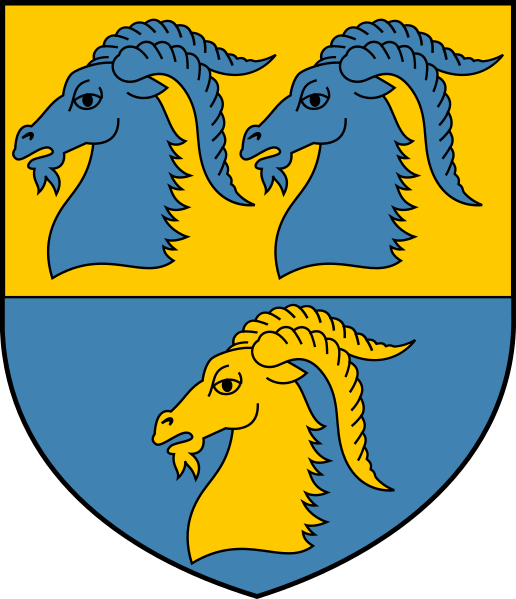 SPRAWOZDANIE Z REALIZACJI POWIATOWEGO PROGRAMU NA RZECZ OSÓB NIEPEŁNOSPRAWNYCH NA LATA 2017-2022POWIATOWEGO CENTRUM POMOCY RODZINIEW KĘDZIERZYNIE –KOŹLUZA ROK 2022REALIZACJA POWIATOWEGO PROGRAMU DZIAŁAŃ NA RZECZ OSÓB NIEPEŁNOSPRAWNYCH NA LATA 2017-2022WYDZIAŁ OŚWIATY STAROSTWA POWIATOWEGO W KĘDZIERZYNIE -KOŹLUCel strategiczny: Aktywizacja społeczna i zawodowa osób niepełnosprawnychMIEJSKI OŚRODEK POMOCY SPOŁECZNEJ W KĘDZIERZYNIE-KOŹLUCel strategiczny: Aktywizacja społeczna i zawodowa osób niepełnosprawnychDOM POMOCY SPOŁECZNEJ – JAKUBOWICECel strategiczny: Aktywizacja społeczna i zawodowa osób niepełnosprawnychDOM POMOCY SPOŁECZNEJ DLA DZIECI, MŁODZIEŻY i DOROSŁYCH ZGROMADZENIA SIÓSTR ŚW. ELŻBIETYCel strategiczny: Aktywizacja społeczna i zawodowa osób niepełnosprawnych DOM POMOCY SPOŁECZNEJ W KĘDZIERZYNIE-KOŹLU, UL. ZIELNA 1 Cel strategiczny: Aktywizacja społeczna i zawodowa osób niepełnosprawnych URZĄD MIASTA KĘDZIERZYN-KOŹLECel strategiczny: Aktywizacja społeczna i zawodowa osób niepełnosprawnychURZĄD GMINY I GMINNY OŚRODEK POMOCY SPOŁECZNEJ W PAWŁOWICZKACHCel strategiczny: Aktywizacja społeczna i zawodowa osób niepełnosprawnychURZĄD GMINY I GMINNY OŚRODEK POMOCY SPOŁECZNEJ W REŃSKIEJ WSI Cel strategiczny: Aktywizacja społeczna i zawodowa  osób niepełnosprawnychURZĄD GMINY I GMINNY OŚRODEK POMOCY SPOŁECZNEJ W CISKUCel strategiczny: Aktywizacja społeczna i zawodowa  osób niepełnosprawnychPOWIATOWY ZESPÓŁ DO SPRAW ORZEKANIA O NIEPEŁNOSPRAWNOŚCICel strategiczny: Aktywizacja społeczna i zawodowa  osób niepełnosprawnychWARSZTATY TERAPII ZAJĘCIOWEJ Cel strategiczny: Aktywizacja społeczna i zawodowa osób niepełnosprawnychPOLICJACel strategiczny: Aktywizacja społeczna i zawodowa  osób niepełnosprawnychPOWIATOWY URZĄD PRACY W KĘDZIERZYNIE-KOŹLUCel strategiczny: Aktywizacja społeczna i zawodowa osób niepełnosprawnychWydział Promocji, Kultury i Sportu Starostwa Powiatowego w Kędzierzynie-Koźlu Cel strategiczny Aktywizacja społeczna i zawodowa osób niepełnosprawnych - cel operacyjny:  Integracja społeczna osób niepełnosprawnych.podejmowane działania: współorganizacja wraz z Zespołem Szkół Specjalnych konferencji pt. „Słodko-gorzki świat osób niepełnosprawnych, wspieranie niezależnego funkcjonowania”;współorganizacja z Zespołem Szkół Specjalnych wojewódzkich zawodów sportowych „Mały Olimpijczyk” dla niepełnosprawnych dzieci i młodzieży                            z województwa opolskiego;współorganizacja wraz z Panią Ewą Hałambiec (praca społeczna) maratonu pływackiego pn. „X Otwarty Memoriał Pływacki ku czci Jana Pawła II” – wydarzenie               z udziałem osób (dzieci, młodzież i dorośli) z niepełnosprawnościami. - cel operacyjny: Opracowanie zasad i form współpracy samorządów z organizacjami pozarządowymi.Podejmowane działania: podjęcie UCHWAŁY NR XXXVI/318/2021 RADY POWIATU KĘDZIERZYŃSKO-KOZIELSKIEGO z dn. 26 października 2021 r. „w sprawie przyjęcia „Programu współpracy Powiatu Kędzierzyńsko-Kozielskiego z organizacjami pozarządowymi oraz innymi podmiotami prowadzącymi działalność pożytku publicznego, na 2022 r.".URZĄD GMINY I GMINNY OŚRODEK POMOCY SPOŁECZNEJ  W POLSKIEJ CEREKWI Cel strategiczny: Aktywizacja społeczna i zawodowa osób niepełnosprawnychPOWIATOWE CENTRUM POMOCY RODZINIE W KĘDZIERZYNIE-KOŹLUCel strategiczny: Aktywizacja społeczna i zawodowa osób niepełnosprawnychDokument przygotowano w oparciu dane pozyskane z poszczególnych jednostek. Dane dotyczą roku 2022. Cele operacyjneZadaniaPodejmowane działaniaZapewnienie osobom niepełnosprawnym pełnego dostępu do rehabilitacji społecznej. Zniesienie barier architektonicznych w miejscach użyteczności publicznej (urzędy, kościoły, szkoły, obiekty lecznictwa zamkniętego              i otwartego, biblioteki, obiekty sportowe, jednostki organizacyjne powiatu i gmin).Dofinansowanie zaopatrzenia w sprzęt rehabilitacyjny, przedmioty ortopedyczne.Dofinansowanie uczestnictwa osób niepełnosprawnych i ich opiekunów w turnusach rehabilitacyjnych.Likwidacja barier transportowych poprzez zakup środków transportu dostosowanych do przewozu osób niepełnosprawnych dla jednostek organizacyjnych powiatu, gmin, organizacji pozarządowych.Likwidacja barier utrudniających aktywizację społeczną i zawodową.Likwidacja barier w dostępie do uczestniczenia w społeczeństwie informacyjnym.Likwidacja barier w poruszaniu się (wózki dla osób niepełnosprawnych, protezy).Pomoc w utrzymaniu aktywności zawodowej poprzez zapewnienie opieki dla osoby zależnej.Pomoc w uzyskaniu wykształcenia na poziomie wyższym.Zwiększenie liczby uczestników w Warsztacie Terapii Zajęciowej. Utworzenie mieszkań chronionych dla osób niepełnosprawnych.Ułatwienie dostępu do rehabilitacji leczniczej w placówkach służby zdrowia.Upowszechnianie programów ograniczających skutki niepełnosprawności.Zapewnienie uczniom z orzeczeniem o potrzebie kształcenia specjalnego właściwych warunków do nauki, m.in. poprzez; zapewnienie sprzętu technicznego do indywidualnej pracy na lekcjach (laptop), zorganizowanie udziału w zajęciach rewalidacyjnych, dostosowanych do rodzaju niepełnosprawności ucznia, prowadzonych przez specjalistów. Montaż dodatkowych poręczy ułatwiających poruszanie się osobie niepełnosprawnej na terenie szkoły. Zakup przez I LO w Kędzierzynie-Koźlu laptopa, lupy optycznej dla ucznia niedowidzącego, zakup specjalistycznego programu informatycznego wspierającego terapię ucznia w starszym wieku szkolnym ze spektrum autyzmu. Zakup wózka inwalidzkiego.Praca edukacyjna nauczycieli Szkół, przygotowująca ucznia z niepełnosprawnością do egzaminu maturalnego.Kierowanie absolwentów ZS Specjalnych w Kędzierzynie-Koźlu na Warsztaty Terapii Zajęciowej oraz Zakładu Aktywizacji Zawodowej. Doposażenie Szkół w pomoce dydaktyczne TIK.                 Współpraca Szkół z RZPWE w Opolu w ramach programu „Opolskie szkolnictwo zawodowe bliżej rynku pracy 2”-             w zorganizowaniu kursu programowania.Integracja społeczna osób niepełnosprawnych.Prowadzenie kampanii informującej i edukacyjnej mających na celu kształtowanie właściwych postaw wobec osób niepełnosprawnych                 i starszych.Propagowanie wiedzy na temat praw osób niepełnosprawnych.Podnoszenie świadomości samych osób niepełnosprawnych i ich rodzin w kwestii przysługujących im praw i możliwości (biuletyn informacyjny/ulotka).Współpraca z organizacjami pozarządowymi w celu pozyskiwania wolontariuszy pomagającym osobom niepełnosprawnym.Stworzenie systemu informowania o formach pomocy i prawach osób niepełnosprawnych w każdej gminie.Tworzenie ośrodków wsparcia dla osób niepełnosprawnych i ich rodzin.Bieżące przekazywanie informacji o podejmowanych działaniach (oferta edukacyjna szkoły – informator, strona internetowa).Współpraca z wolontariatem, organizacja projektów szkolnych z udziałem wolontariatu.Przekazywanie rodzicom bieżących informacji na temat instytucji wspierających osoby niepełnosprawne (gazetka szkolna, strona FB szkoły).Porady i konsultacje dla rodziców prowadzone na terenie szkoły w ramach pomocy psychologiczno- pedagogicznej.Wsparcie środowiskowe 
i pomoc społeczna osobom niepełnosprawnym 
i ich rodzinom.Stworzenie systemu środowiskowego wsparcia.Zdiagnozowanie potrzeb osób niepełnosprawnych i rodzin z dzieckiem niepełnosprawnym w obrębie pomocy społecznej i jej infrastruktury.Udział w projektach, programach, konkursach i pozyskiwanie środków finansowych na działania z zakresu aktywnej integracji ze środków Państwowego Funduszu Rehabilitacji Osób Niepełnosprawnych                        i innych źródeł finansowych.Stworzenie kompleksowej oferty dla osób niepełnosprawnych intelektualnie upośledzonych umysłowo i chorych psychicznie.Uświadomienie osobom niepełnosprawnym możliwości zmiany dotychczasowego trybu życia.Praca nad wyjściem z izolacji środowiskowej.Podnoszenie poczucia własnej wartości osób niepełnosprawnych.Stworzenie systemu wsparcia dla rodzin osób niepełnosprawnych.Pomoc w adaptacji do nowego środowiska szkolnego (uczniowie klas pierwszych). Podejmowanie na lekcjach wychowawczych z młodzieżą tematyki dotyczącej kształtowania wrażliwości oraz właściwych, pożądanych postaw wobec osób niepełnosprawnych, starszych wiekiem i samotnych. Podnoszenie poczucia własnej wartości osób niepełnosprawnych.  Podejmowanie działań integrujących uczniów, wśród których znajdują się też osoby z niepełnosprawnościami, rozmowy psychologa/pedagoga z uczniem o charakterze wspierającym. Edukowanie młodzieży z tematyki różnych rodzajów niepełnosprawności. Udzielanie poradi konsultacji przez pedagoga szkolnego uczniom posiadającym orzeczenie o potrzebie kształcenia specjalnego oraz ich rodzicom, wg pojawiających się potrzeb. Informowanie i zachęcanie do skorzystania                 z rządowego programu pomocy uczniom niepełnosprawnym w formie dofinansowania do podręczników i innych materiałów edukacyjnych.  Praca w Zespołach d.s. pomocy psychologiczno-pedagogicznej, organizacja pomocy  i wsparcia osobom niepełnosprawnym oraz ich rodzinom, stałe konsultacje psychologiczno-pedagogiczne, monitorujące udzielane wsparcie i pomoc. 
Współpraca z :
1. Organizacjami pomocowymi: GOPS, MPOS, PCPR, Caritas w celu wspierania ucznia i jego rodziny                             i przeciwdziałania wykluczeniu, 2.Fundacją Atlas- finansowanie paczek świątecznych                   i imprez szkolnych - Dzień Dziecka   
3.RZPWE- udział Szkół w projekcie „Opolskie szkolnictwo zawodowe dla rynku pracy”- doposażenie pracowni, dodatkowe zajęcia nadające kwalifikacje,               4. Stowarzyszeniem „Zawsze dziecko” działającym w ZS Specjalnych w Kędzierzynie-Koźlu.
Edukacja w ZS Specjalnych w Kędzierzynie-Koźlu  uczniów niepełnosprawnych intelektualnie na wszystkich etapach szkolnych (szkoła podstawowa, szkoła branżowa I stopnia, szkoła przysposabiająca do pracy), oferta zajęć dodatkowych. Oferta ZS Specjalnych w Kędzierzynie-Koźlu w ramach pomocy psychologiczno- pedagogicznej dla uczniów i ich rodzin.Bezpieczeństwo                      i ochrona praw osób niepełnosprawnych.Zorganizowanie systemu działań wspierających osoby niepełnosprawne i ich rodziny.Tworzenie grup wsparcia dla rodziców dzieci niepełnosprawnych.Zapewnienie kontroli przestrzegania prawa wobec osób niepełnosprawnych przebywających w domach pomocy społecznej, WTZ.Monitorowanie i ocena realizacji Karty Praw Osób Niepełnosprawnych i Karty Praw Dziecka wobec osób przebywających w instytucjach opieki i pomocy społecznej, WTZ.Stworzenie kompleksowego systemu rehabilitacji.Zapewnienie możliwości korzystania  z systematycznych porad i konsultacji specjalistów na terenie szkoły (pedagoga specjalnego, pedagoga szkolnego i psychologa szkolnego). Współpraca specjalistów z nauczycielami i wychowawcami, monitorowanie działań wspierających osoby niepełnosprawne oraz ich rodziny. Stworzenie możliwości uczestniczenia w systematycznych szkoleniach dotyczących przestrzegania praw osób niepełnosprawnych. Realizacja przez ZS Specjalnych              w Kędzierzynie-Koźlu programu wychowawczo – profilaktycznego szkoły oraz programu „ Jestem bezpieczny w szkole i środowisku”  we współpracy                      z policją. Udział Szkół w „Festiwalu praw człowieka”. Działania na terenie Szkół podnoszące świadomość praw człowieka i ucznia.Organizacja przez ZS Specjalnych w Kędzierzynie-Koźlu konferencji „Słodko-gorzki świat” osób niepełnosprawnych - walka ze stereotypami, kampania informacyjna na temat funkcjonowania osób niepełnosprawnych.Opieka medyczna, rehabilitacja 
i edukacja dzieci 
i młodzieży niepełnosprawnej.Utworzenie placówek pozwalających na wczesną diagnozę, leczenie, rehabilitację i wspomaganie rozwoju dzieci i młodzieży z różnymi rodzajami niepełnosprawności.Obejmowanie aktywną opieką psychologiczną, pedagogiczną                           i logopedyczną wszystkich dzieci niepełnosprawnych od momentu powstania niepełnosprawności, a ich rodziców doradztwem psychologicznym i pedagogicznym.Wspieranie edukacji dzieci i młodzieży niepełnosprawnej.Wspieranie dzieci i młodzieży niepełnosprawnej oraz ich rodziców przez instytucje działające na rzecz osób niepełnosprawnych                       w Powiecie.Likwidacja barier architektonicznych w obiektach edukacyjnych.Dostosowanie obiektów edukacyjnych do prowadzenie w szkołach zajęć gimnastyki korekcyjnej, rewalidacji i rehabilitacji.Wzrost ilości placówek oświatowych w których prowadzona jest edukacja dzieci i młodzieży niepełnosprawnej w systemie integracyjnym.Przygotowanie niezbędnej kadry do pracy z dziećmi i młodzieżą niepełnosprawną.Zwiększenie oferty edukacyjne dla dzieci i młodzieży niepełnosprawnej z zaburzeniami psychicznymi.Poszerzenie oferty edukacyjnej w ramach kształcenia ponadgimnazjalnego dla młodzieży niepełnosprawnej.Objęcie uczniów niepełnosprawnych pomocą psychologiczno-pedagogiczną w szkole. Wzmacnianie poczucia własnej wartości, poprzez angażowanie w różne inicjatywy i uroczystości szkolne oraz pracę na rzecz klasy, szkoły i środowiska lokalnego (np. wolontariat).
Umożliwienie w/w uczniom udziału w różnych formach pomocy:
- zajęcia dydaktyczno-wyrównawcze,
-zajęcia rewalidacyjne,
-warsztaty (różnego rodzaju),
- porady i konsultacje (pedagoga, nauczycieli, pielęgniarki szkolnej) dla uczniów oraz ich rodziców  wg potrzeb,
- uwzględnienie w pracy z uczniem zaleceń zawartych              w orzeczeniu poradni psychologiczno-pedagogicznej.Udzielanie wsparcia w/w uczniom w sytuacjach trudnych.Umożliwienie w/w uczniom korzystania 
ze sprzętu komputerowego do indywidualnej pracy na lekcjach.Porady i konsultacje dla młodzieży niepełnosprawnej i ich rodzin, organizacja doradztwa z zakresu pomocy psychologiczno-pedagogicznej, systematyczna praca zespołów ds. pomocy psychologiczno-pedagogicznej (indywidualne programy edukacyjno-terapeutyczne, modyfikacja dostosowań form i metod pracy, udoskonalanie programów, ocena efektywności podejmowanych działań, wielospecjalistyczne oceny poziomu funkcjonowania uczniów itp.).
Zespół Szkół Specjalnych w K-K jest jedyną niepubliczną placówką na terenie Powiatu Kędzierzyńsko-kozielskiego. Szkoła posiada podjazdy dla wózków, windę, dostosowane toalety, stanowiska nauki i pracy oraz sprzęty niezbędne do funkcjonowania dzieci niepełnosprawnych w szkole, posiada także sprzęt elektroniczny umożliwiający naukę zdalną. Wszyscy nauczyciele ZS Specjalnych  posiadają przygotowanie specjalistyczne do pracy z osobami niepełnosprawnymi.ZS Specjalnych stale poszerzania ofertę edukacyjną dla osób niepełnosprawnych na poziomie Szkoły Branżowej              i Przysposabiającej do Pracy. Szkoła bierze udział                      w projektach zewnętrznych.Tworzenie warunków do aktywizacji zawodowej, zapobieganie bezrobociu oraz jego niekorzystnym skutkom wśród osób niepełnosprawnych.Aktywizacja zawodowa osób niepełnosprawnych.Diagnoza możliwości i potrzeb w zakresie zatrudniania oraz skali bezrobocia wśród osób niepełnosprawnych.Wspieranie zatrudnienia i samozatrudnienia osób niepełnosprawnych.Pomoc osobom niepełnosprawnym w przystosowaniu się do funkcjonowania na rynku pracy.Dokonanie oceny usług, bazy szkoleniowej dla osób niepełnosprawnych oraz kierunków kształcenia zawodowego                      w zależności od potrzeb rynku pracy.Poszerzanie oferty szkoleniowej dostosowanej do potrzeb rynku pracy.Współpraca podmiotów na rzecz aktywizacji zawodowej i społecznej.Szkolenie trenerów pracy i doradców zawodowych dla osób niepełnosprawnych.Prowadzenie doradztwa organizacyjno – prawnego  i ekonomicznego w zakresie rozpoczęcia działalności gospodarczej przez osoby niepełnosprawne.Pozyskiwanie ofert pracy od Pracodawców dla osób posiadających orzeczenie o niepełnosprawności.Kierowanie osób niepełnosprawnych na odpowiednie do stopnia niepełnosprawności i możliwości psycho - fizycznych miejsca pracy. Wspieranie w miejscu pracy osób z niepełnosprawnością intelektualną i zaburzeniami psychicznymi. Utworzenie inkubatorów przedsiębiorczości dla osób niepełnosprawnych.Rehabilitacja społeczna i zawodowa w zakresie przywracania umiejętności niezbędnych w zakresie podejmowania pracy.Działania z zakresu doradztwa zawodowego prowadzonego na terenie szkoły.Prowadzenie zajęć edukacyjno-zawodowych przez doradców zawodowych na terenie Szkół, CKZ i PUP. Wycieczki zawodoznawcze, udział w projektach, praktyki zawodowe. Warsztaty, zajęcia z doradcą zawodowym, współpraca z pracodawcami.Wycieczki i wymiana informacji z PUP, Cech, CKZ, ZAZ, Warsztatami Terapii Zajęciowej, pracodawcami.Cele operacyjneZadaniaPodejmowane działaniaZapewnienie osobom niepełnosprawnym pełnego dostępu do rehabilitacji społecznej.Pomoc w utrzymaniu aktywności zawodowej poprzez zapewnienie opieki dla osoby zależnej.Utworzenie mieszkań chronionych dla osób niepełnosprawnych.Ośrodek Wsparcia Dziennego dla Osób z Zespołem Otępiennym.Placówka utworzona została w ramach funkcjonującego w strukturze Miejskiego Ośrodka Pomocy Społecznej Domu Dziennego pobytu Nr 3 przy ul. Wł. Grabskiego 6 w Kędzierzynie-Koźlu. Ośrodek przeznaczony jest dla osób z zespołem otępiennym, w tym z chorobą Alzheimera, które mogą przy doraźnym wsparciu samodzielnie funkcjonować i nie wymagają usług świadczonych przez jednostkę całodobową. Placówka dysponuje 5 miejscami; ma na celu pomóc zarówno podopiecznym jak i ich opiekunom, aby umożliwić osobom chorym pozostanie jak najdłużej 
w rodzinie. W 2022 r. z usług Ośrodka korzystało łącznie 8 osób.Mieszkania chronioneMieszkania chronione są niepieniężną formą zapewnienia osobom starszym i niepełnosprawnym warunków samodzielnego funkcjonowania w środowisku i integracji ze środowiskiem lokalnym oraz wsparcia ze strony wykwalifikowanego personelu. W budynku przy ul. Waryńskiego 1-3 znajduje się 47 mieszkań chronionych przeznaczonych dla 52 osób:– 42 mieszkania chronione jednopokojowe, z aneksem kuchennym i łazienką dostosowaną dla osób starszych, niepełnosprawnych,– 5 mieszkań chronionych dwupokojowych, z aneksem kuchennym i łazienką dostosowaną dla osób starszych, niepełnosprawnych.Okres pobytu w mieszkaniu chronionym uzależniony jest od indywidualnej sytuacji osoby uprawnionej. Pobyt ten ustala się na czas określony. Warunki pobytu w mieszkaniu chronionym określa zawarta między stronami umowa oraz Regulamin Organizacyjny Mieszkań Chronionych. Mieszkańcy ponoszą odpłatność za pobyt w zależności od dochodu zgodnie z Uchwałą Nr XXXI/329/21 Rady Miasta Kędzierzyn-Koźle z dnia 28 stycznia 2021 r.     W roku 2022 z tej formy pomocy skorzystało łącznie  56 osób (6 osób wprowadziło się, 5 osób zmarło,  2 osoby zrezygnowały ze wsparcia).  Mieszkańcy to przede wszystkim osoby niepełnosprawne: - posiadający znaczny stopień niepełnosprawności/I grupę inwalidzką – 17 osób, - posiadający umiarkowany stopień niepełnosprawności /II grupę inwalidzką - 26 osób, - posiadający lekki stopień niepełnosprawności/III grupę inwalidzką - 3 osoby.Integracja społeczna osób niepełnosprawnych.Współpraca z organizacjami pozarządowymi w celu pozyskania wolontariuszy pomagających osobom niepełnosprawnym.Tworzenie ośrodków wsparcia dla osób niepełnosprawnych              i ich rodzin.Gminne Centrum SenioraGminne Centrum Seniora oraz Centrum Organizacji Pozarządowych i Wolontariatu                               w Kędzierzynie-Koźlu rozpoczęło swoją działalność w styczniu 2022 roku  w siedzibie Miejskiego Ośrodka Pomocy Społecznej przy ul. Mikołaja Reja 2a, w ramach projektu „Dugnad 
w Kędzierzynie-Koźlu. Integracja mieszkańców oraz odbudowa relacji sąsiedzkich jako podstawa rozwoju lokalnego”. GCS zatrudnia 3 pracowników (w tym 1 na zastępstwo), COPiW – 1 pracownika. Rolą Gminnego Centrum Seniora jest przede wszystkim inspirowanie, wspieranie i koordynacja działań na rzecz seniorów wszystkich podmiotów działających w społeczności lokalnej. W roku 2022 organizowano spotkania organizacyjno -informacyjne w celu nawiązania współpracy, 
wypracowania wspólnych stanowisk, czy też diagnozowania aktualnych potrzeb społecznych. 
Zaproszenie na spotkanie organizacyjno-informacyjne, drogą mailową, telefoniczną oraz listowną, zostało przekazane do około 220 stowarzyszeń, fundacji i organizacji pozarządowych.Do zakresu działania Centrum Organizacji Pozarządowych i Wolontariatu należy w szczególności animacja lokalnej społeczności poprzez wspieranie rozwoju i profesjonalizacji organizacji                   pozarządowych, działających na rzecz Gminy Kędzierzyn-Koźle i jej mieszkańców  oraz aktywizacja społeczności poprzez  animowanie i promowanie w mieście wolontariatu.Specyficzne warunki stanu epidemicznego lat ubiegłych wyzwoliły aktywność różnych                   podmiotów oraz osób prywatnych,  gotowych do bezinteresownego wspierania seniorów  oraz innych  osób niesamodzielnych W roku sprawozdawczym łączna liczba wolontariuszy, którzy wspierali osoby potrzebujące to ok. 340 osób.Domy dziennego pobytuW Kędzierzynie-Koźlu funkcjonuje 5 ośrodków wsparcia dziennego. Domy dziennego pobytu usytuowane są w różnych punktach miasta:- DDP Nr 1 Pod Brzozą przy  ul. Powstańców 26,- DDP Nr 2 Magnolia przy ul. G. Piramowicza 27,- DDP Nr 3 Radość przy ul.  W. Grabskiego 6,- DDP Nr 4 Wrzos przy ul. K. Wielkiego 6,- DDP Nr 5 Nasz Dom przy ul. T. Kościuszki 43a.Domy dziennego pobytu to środowiskowe placówki pomocy społecznej, które przeznaczone są głównie dla emerytów, rencistów i osób z niepełnosprawnościami. Podstawowym zadaniem DDP  jest zapewnienie posiłku oraz umożliwienie osobom starszym i niepełnosprawnym aktywnego spędzania czasu wolnego, zaspokojenia różnorodnych potrzeb oraz budzenie  nowych zainteresowań.W  2022 r. z usług domów dziennego pobytu korzystało  659 podopiecznych, w tym 8 osób                   z Ośrodka Wsparcia Dziennego dla Osób z Zespołem Otępiennym.W stosunku do lat ubiegłych zauważa się tendencję wzrostową grupy podopiecznych w przedziale wiekowym 71-80 lat, co wynika wprost z danych demograficznych i stawia ośrodki wsparcia przed specyficznymi wyzwaniami, jak wsparcie ukierunkowane na zabezpieczenie osób niesamodzielnych.  Znaczny odsetek ogólnej liczby podopiecznych DDP to osoby niepełnosprawne. Seniorzy z umiarkowanym stopniem niepełnosprawności w liczbie 139 stanowią 21, 89 % ogólnej liczby korzystających. Osoby z orzeczonym znacznym stopniem niepełnosprawności stanowią 20, 16 % podopiecznych DDP tj. 128 osób, z lekkim stopniem – 9,29 % tj. 59 osób. Nieco poniżej 50 % to podopieczni bez ustalonego stopnia niepełnosprawności (309 osób). Większość z nich jednak otrzymuje dodatki pielęgnacyjne z ZUS z uwagi na wiek, tj. ukończony 75 r.ż.W domach dziennego pobytu prowadzona jest szeroka działalność rozwijająca zainteresowania osób starszych m.in.: zajęcia manualne, sportowe i usprawniające, muzyczne, teatralne, konkursy, gry towarzyskie, spotkania integracyjne, prelekcje i wykłady, wydarzenia 
o charakterze religijnym, kulturalnym, Dyskusyjny Klub Seniora, Filmowy Klub Seniora, aktywnie działała grupa „Rękodzieła”. W czasie pandemii covid-19 od stycznia do maja 2022 roku, dla seniorów nie mogących uczestniczyć w zajęciach stacjonarnych przekazywano materiały do pracy w domu (trening umysłu - krzyżówki, łamigłówki, materiały do prac plastycznych, tekst do opracowania wraz z pytaniami w ramach biblioterapii). Kadra placówek edukowała seniorów              w zakresie zasad bezpieczeństwa,  a także roli szczepień w walce z epidemią. Niezwykle istotne było bieżące kontaktowanie się z seniorami, które umożliwiało wychwycenie niepokojących symptomów, jak np. zagrożenie stanem depresji, czy pogorszenie ogólnego stanu zdrowia.Wsparcie środowiskowe i pomoc społeczna osobom niepełnosprawnym i ich rodzinom.Organizowanie systemu działań wspierających osoby niepełnosprawne i ich rodziny.Zdiagnozowanie potrzeb osób niepełnosprawnych i ich  rodzin z dzieckiem niepełnosprawnym w obrębie pomocy społecznej i jej infrastruktury.Usługi opiekuńczeW celu zapewnienia pomocy osobom starszym, niepełnosprawnym, wymagającym wsparcia 
w codziennym funkcjonowaniu Miejski Ośrodek Pomocy Społecznej w Kędzierzynie-Koźlu świadczy pomoc w formie usług opiekuńczych, specjalistycznych usług opiekuńczych, specjalistycznych usług opiekuńczych dla osób z zaburzeniami psychicznymi, a także usług opieki wytchnieniowej, realizowanej w ramach resortowego Programu Ministerstwa Rodziny i Polityki Społecznej Opieka wytchnieniowa – edycja 2022 oraz usług asystencji osobistej, realizowanej                      w ramach resortowego Programu Ministerstwa Rodziny i Polityki Społecznej Asystent osobisty osoby niepełnosprawnej – edycja 2022.Pomoc w formie usług opiekuńczych i specjalistycznych usług opiekuńczych w domu podopiecznego świadczą opiekunowie, opiekunki i pielęgniarki zatrudnione w tut. Ośrodku. Usługi  świadczone są za odpłatnością, w zależności od statusu rodziny i dochodu klienta. Zasady ponoszenia odpłatności w 2022 roku określała Uchwała Nr XXXIV/385/21 Rady Miasta Kędzierzyn-Koźle z dnia 29 kwietnia 2021 r. w sprawie szczegółowych warunków przyznawania i odpłatności za usługi opiekuńcze i specjalistyczne usługi opiekuńcze, z wyłączeniem specjalistycznych usług opiekuńczych dla osób z zaburzeniami psychicznymi oraz szczegółowych warunków częściowego lub całkowitego zwolnienia od opłat, jak również trybu ich pobierania. Przyznanie i realizacja usług opiekuńczych oraz specjalistycznych usług opiekuńczych następuje w oparciu o wprowadzone Zarządzeniem Nr 28/2020 Dyrektora Miejskiego Ośrodka Pomocy Społecznej w Kędzierzynie-Koźlu z dnia 25 września 2020 roku standardy dotyczące usług opiekuńczych świadczonych dla osób starszych przez Miejski Ośrodek Pomocy Społecznej w Kędzierzynie-Koźlu.Miejski Ośrodek Pomocy Społecznej w Kędzierzynie-Koźlu w 2022 roku przystąpił do realizacji Programu Opieka 75+ – edycja 2022, którego strategicznym celem był rozwój i poprawa dostępności usług opiekuńczych, w tym specjalistycznych usług opiekuńczych. Program kierowany był do osób w wieku 75 lat i więcej, zarówno dla osób samotnych, jak również pozostających 
w rodzinach.Specjalistyczne usługi opiekuńcze dla osób z zaburzeniami psychicznymi dostosowane są do szczególnych potrzeb wynikających z rodzaju schorzenia lub niepełnosprawności Odpłatność za specjalistyczne usługi opiekuńcze dla osób z zaburzeniami psychicznymi określa Rozporządzenie Ministra Polityki Społecznej z dnia 22 września 2005 roku w sprawie specjalistycznych usług opiekuńczych dla osób z zaburzeniami psychicznymi, Zarządzenie nr 1/2021 z dnia 07 stycznia 2021 roku Dyrektora Miejskiego Ośrodka Pomocy Społecznej w Kędzierzynie-Koźlu w sprawie ustalenia ceny za 1 godzinę specjalistycznych usług opiekuńczych dla osób z zaburzeniami psychicznymi oraz Zarządzenie nr 24/2022 Dyrektora Miejskiego Ośrodka Pomocy Społecznej                    w Kędzierzynie-Koźlu z dnia 12 września 2022 roku w sprawie wprowadzenia zmian do zarządzenia Dyrektora Miejskiego Ośrodka Pomocy Społecznej  w Kędzierzynie-Koźlu w sprawie ustalenia ceny za 1 godzinę specjalistycznych usług opiekuńczych dla osób z zaburzeniami psychicznymi                              w Kędzierzynie-Koźlu. Specjalistyczne usługi opiekuńcze dla osób z zaburzeniami psychicznymi świadczone przez osoby zatrudnione w Ośrodku, posiadające kwalifikacje do wykonywania zawodu: psychologa, pedagoga, pielęgniarki, opiekunki środowiskowej, fizjoterapeuty lub innego zawodu pozwalającego świadczyć te usługi. Specjalistyczne usługi opiekuńcze dla dzieci                                 i młodzieży z zaburzeniami psychicznymi w 2022 roku realizowane były przez firmę „Terapie naturalne Izabela Koszałka-Frank” z siedzibą w Reńskiej Wsi przy ul. Klonowej 10.W 2022 roku usługami opiekuńczymi oraz specjalistycznymi usługami opiekuńczymi objętych było 178 osób (w tym 76 osób w ramach programu „Opieka 75+”), w tym 86 osób z ustalonym stopniem niepełnosprawności, a 92 osoby nie posiadały ustalonego stopnia niepełnosprawności. Specjalistycznymi usługami opiekuńczymi dla osób z zaburzeniami psychicznymi objętych było 14 osób dorosłych (w tym 8 osób z ustalonym stopniem niepełnosprawności, 6 osób bez orzeczenia       o stopniu niepełnosprawności) oraz 3 dzieci i młodzieży z zaburzeniami psychicznymi 
(1 dziecko z orzeczeniem o niepełnosprawności, 2 dzieci bez orzeczenia o niepełnosprawności). Usługa opieki wytchnieniowej, realizowana w ramach Programu Ministerstwa Rodziny i Polityki Społecznej Opieka wytchnieniowa – edycja 2022, świadczona jest przez opiekunów, opiekunki                i pielęgniarki zatrudnione w Ośrodku Pomocy Społecznej. Głównym celem jest wsparcie członków rodzin lub opiekunów sprawujących bezpośrednią opiekę nad dziećmi z orzeczeniem 
o niepełnosprawności lub osobami ze znacznym stopniem niepełnosprawności bądź orzeczeniami równoważnymi, poprzez możliwość uzyskania doraźnej, czasowej pomocy w formie odciążenia od codziennych obowiązków łączących się ze sprawowaniem opieki, zapewnienia czasu na odpoczynek i regenerację. Uczestnik, któremu przyznano pomoc w formie opieki wytchnieniowej nie ponosi za nią odpłatności. Z programu Opieka wytchnieniowa w 2022 roku skorzystało 30 osób.Miejski Ośrodek Pomocy Społecznej w Kędzierzynie-Koźlu przystąpił również do realizacji usług asystencji osobistej, w ramach Programu Ministerstwa Rodziny i Polityki Społecznej „Asystent osobisty osoby niepełnosprawnej” – edycja 2022, realizowanego w tut. Ośrodku w okresie marzec – grudzień 2022. Głównym celem Programu jest wprowadzenie usługi asystenta jako formy ogólnodostępnego wsparcia w wykonywaniu codziennych czynności oraz funkcjonowaniu w życiu społecznym. Program dedykowany jest:- dzieciom do 16 roku życia z orzeczeniem o niepełnosprawności łącznie ze wskazaniami: konieczności stałej lub długotrwałej opieki lub pomocy innej osoby w związku ze znacznie ograniczoną możliwością samodzielnej egzystencji oraz konieczności stałego współudziału na co dzień opiekuna dziecka w procesie jego leczenia, rehabilitacji i edukacji, - osobom niepełnosprawnym posiadającym orzeczenie o niepełnosprawności w stopniu znacznym, w stopniu umiarkowanym lub orzeczeniem równoważnym.Z Programu Asystent osobisty osoby niepełnosprawnej  w roku sprawozdawczym skorzystało 28 osób. Projekt „Nie-Sami-Dzielni – rozwój usług społecznych oraz wspierających osoby niesamodzielne”Na podstawie art. 6 ustawy z dnia z dnia 2 marca 2020 r. o szczególnych rozwiązaniach związanych 
z zapobieganiem, przeciwdziałaniem i zwalczaniem COVID-19, innych chorób zakaźnych oraz wywołanych nimi sytuacji kryzysowych (Dz. U. 2020 poz. 374)  Gmina Kędzierzyn-Koźle realizuje działania związane z zapobieganiem, przeciwdziałaniem i zwalczaniem COVID-19 poprzez wsparcie w formie Marszałkowskiego Kuriera Społecznego osób niesamodzielnych, w ramach projektu pn. „Nie-Sami-Dzielni – rozwój usług społecznych oraz wspierających osoby niesamodzielne” realizowanego w ramach Regionalnego Programu Operacyjnego Województwa Opolskiego 2014 – 2020, współfinansowanego ze środków Unii Europejskiej w ramach Europejskiego Funduszu Społecznego. Usługę tzw. „kuriera społecznego” realizowała Spółdzielnia Socjalna „Poza Czasem” – z tej formy pomocy w 2022 roku skorzystało 39 osób.Wsparcie dla kobiet w ciąży i rodzin w oparciu o ustawę z dnia 4 listopada 2016 r. o wsparciu kobiet w ciąży i rodzin Za życiem - kobiety w ciąży i rodziny wychowujące ciężko chore dziecko mogą skorzystać  z pomocy finansowej, wsparcia asystenta rodziny i innych specjalistów. W 2022 r. wsparcia finansowego udzielono 6 rodzinom, nie podjęto współpracy z asystentem rodziny w ramach ustawy Za życiem.Cele operacyjneZadaniaPodejmowane działaniaZapewnienie osobom niepełnosprawnym pełnego dostępu do rehabilitacji społecznej.Zniesienie barier architektonicznych w miejscach użyteczności publicznej (urzędy, kościoły, szkoły, obiekty lecznictwa zamkniętego i otwartego, biblioteki, obiekty sportowe, jednostki organizacyjne powiatu i gmin).Dofinansowanie zaopatrzenia w sprzęt rehabilitacyjny, przedmioty ortopedyczne.Dofinansowanie uczestnictwa osób niepełnosprawnych i ich opiekunów w turnusach rehabilitacyjnych.Likwidacja barier transportowych poprzez zakup środków transportu dostosowanych do przewozu osób niepełnosprawnych dla jednostek organizacyjnych powiatu, gmin, organizacji pozarządowych.Likwidacja barier utrudniających aktywizację społeczną i zawodową.Likwidacja barier w dostępie do uczestniczenia w społeczeństwie informacyjnym.Likwidacja barier w poruszaniu się (wózki dla osób niepełnosprawnych, protezy).Pomoc w utrzymaniu aktywności zawodowej poprzez zapewnienie opieki dla osoby zależnej.Pomoc w uzyskaniu wykształcenia na poziomie wyższym.Zwiększenie liczby uczestników w Warsztacie Terapii Zajęciowej.Utworzenie mieszkań chronionych dla osób niepełnosprawnych.Ułatwienie dostępu do rehabilitacji leczniczej w placówkach służby zdrowia.Upowszechnianie programów ograniczających skutki niepełnosprawności.Zaopatrzenie w sprzęt ortopedyczny              i rehabilitacyjny, codzienny dostęp do gabinetu rehabilitacyjnego. Możliwość codziennego korzystania z zajęć organizowanych na terenie DPS. Stały, całodobowy dostęp do opieki medycznej – lekarz, pielęgniarka.Integracja społeczna osób niepełnosprawnych.Prowadzenie kampanii informującej i edukacyjnej mających na celu kształtowanie właściwych postaw wobec osób niepełnosprawnych i starszych.Propagowanie wiedzy na temat praw osób niepełnosprawnych.Podnoszenie świadomości samych osób niepełnosprawnych i ich rodzin w kwestii przysługujących im praw i możliwości (biuletyn informacyjny/ulotka).Współpraca z organizacjami pozarządowymi w celu pozyskiwania wolontariuszy pomagającym osobom niepełnosprawnym.Stworzenie systemu informowania o formach pomocy i prawach osób niepełnosprawnych w każdej gminie.Tworzenie ośrodków wsparcia dla osób niepełnosprawnych i ich rodzin.Korzystanie z pomocy Wolontariuszy.Wsparcie środowiskowe              i pomoc społeczna osobom niepełnosprawnym i ich rodzinom.Stworzenie systemu środowiskowego wsparcia.Zdiagnozowanie potrzeb osób niepełnosprawnych i rodzin z dzieckiem niepełnosprawnym w obrębie pomocy społecznej i jej infrastruktury.Udział w projektach, programach, konkursach i pozyskiwanie środków finansowych na działania z zakresu aktywnej integracji ze środków Państwowego Funduszu Rehabilitacji Osób Niepełnosprawnych i innych źródeł finansowych.Stworzenie kompleksowej oferty dla osób niepełnosprawnych intelektualnie upośledzonych umysłowo i chorych psychicznie.Uświadomienie osobom niepełnosprawnym możliwości zmiany dotychczasowego trybu życia.Praca nad wyjściem z izolacji środowiskowej.Podnoszenie poczucia własnej wartości osób niepełnosprawnych.Stworzenie systemu wsparcia dla rodzin osób niepełnosprawnych.- możliwość odwiedzin w DPS,-spotkania z uczniami Szkół,-sezonowe imprezy plenerowe-koncerty,-rozmowy indywidualne i udzielanie porad i wskazówek celem zapobiegania izolacji osób niepełnosprawnychBezpieczeństwo i ochrona praw osób niepełnosprawnych.Zorganizowanie systemu działań wspierających osoby niepełnosprawne i ich rodziny.Tworzenie grup wsparcia dla rodziców dzieci niepełnosprawnych.Zapewnienie kontroli przestrzegania prawa wobec osób niepełnosprawnych przebywających w domach pomocy społecznej, WTZ.Monitorowanie i ocena realizacji Karty Praw Osób Niepełnosprawnych i Karty Praw Dziecka wobec osób przebywających w instytucjach opieki i pomocy społecznej, WTZ.Stworzenie kompleksowego systemu rehabilitacji.Codzienne realizowanie obowiązujących w DPS procedur służących bezpieczeństwu jego Mieszkańców.Opracowanie zasad i form współpracy samorządów             z organizacjami pozarządowymi.Wspieranie organizacji pozarządowych działających na rzecz osób niepełnosprawnych              w realizacji tych zadań.Włączenie organizacji pozarządowych w proces opracowania i konsultacji działań na rzecz osób niepełnosprawnych. Udział organizacji pozarządowych w realizacji zadań gmin, powiatu na rzecz osób niepełnosprawnych. Realizowanie zadanie publicznego pn. prowadzenie DPS dla osób                           w podeszłym wieku i przewlekle, somatycznie chorych na terenie Powiatu Kędzierzyńsko – Kozielskiego.Cele operacyjneZadaniaPodejmowane działania Wsparcie środowiskowe i pomoc społeczna osobom niepełnosprawnym i ich rodzinom. Stworzenie systemu środowiskowego wsparcia.Zdiagnozowanie potrzeb osób niepełnosprawnych i rodzin                       z dzieckiem niepełnosprawnym w obrębie pomocy społecznej i jej infrastruktury.Udział w projektach, programach, konkursach i pozyskiwanie środków finansowych na działania z zakresu aktywnej integracji ze środków Państwowego Funduszu Rehabilitacji Osób Niepełnosprawnych i innych źródeł finansowych.Stworzenie kompleksowej oferty dla osób niepełnosprawnych intelektualnie upośledzonych umysłowo i chorych psychicznie.Uświadomienie osobom niepełnosprawnym możliwości zmiany dotychczasowego trybu życia.Praca nad wyjściem z izolacji środowiskowej.Podnoszenie poczucia własnej wartości osób niepełnosprawnych.Stworzenie systemu wsparcia dla rodzin osób niepełnosprawnych.Skorzystanie ze środków PFRON na zadanie z zakresu sportu, kultury, rekreacji i turystyki osób niepełnosprawnych poprzez zorganizowanie zadania „Spotkanie teatralne Terapia i Teatr –powitanie lata” w dniu 08.06.2022 r. Skorzystanie ze środków powiatowych na realizację zadania – konkursu plastycznego oraz rękodzielnictwa artystycznego                o tematyce świąt Bożego Narodzenia – Mikołajki 2022 – 05.12 - 07.12.2022 r.Cele operacyjneZadaniaPodejmowane działania Zapewnienie osobom niepełnosprawnym pełnego dostępu do rehabilitacji społecznej.Zniesienie barier architektonicznych w miejscach użyteczności publicznej (urzędy, kościoły, szkoły, obiekty lecznictwa zamkniętego i otwartego, biblioteki, obiekty sportowe, jednostki organizacyjne powiatu i gmin).Dofinansowanie zaopatrzenia w sprzęt rehabilitacyjny, przedmioty ortopedyczne.Dofinansowanie uczestnictwa osób niepełnosprawnych i ich opiekunów w turnusach rehabilitacyjnych.Likwidacja barier transportowych poprzez zakup środków transportu dostosowanych do przewozu osób niepełnosprawnych dla jednostek organizacyjnych powiatu, gmin, organizacji pozarządowych.Likwidacja barier utrudniających aktywizację społeczną i zawodową.Likwidacja barier w dostępie do uczestniczenia w społeczeństwie informacyjnym.Likwidacja barier w poruszaniu się (wózki dla osób niepełnosprawnych, protezy).Pomoc w utrzymaniu aktywności zawodowej poprzez zapewnienie opieki dla osoby zależnej.Pomoc w uzyskaniu wykształcenia na poziomie wyższym.Zwiększenie liczby uczestników w Warsztacie Terapii Zajęciowej.Utworzenie mieszkań chronionych dla osób niepełnosprawnych.Ułatwienie dostępu do rehabilitacji leczniczej w placówkach służby zdrowia.Upowszechnianie programów ograniczających skutki niepełnosprawności.Pomoc mieszkańcom                   w indywidualnym zakupie wózków inwalidzkich, sprzętu komputerowego oraz telefonu dostosowanego dla osoby niedowidzącej. Bezpieczeństwo                          i ochrona praw osób niepełnosprawnych.Zorganizowanie systemu działań wspierających osoby niepełnosprawne i ich rodziny.Tworzenie grup wsparcia dla rodziców dzieci niepełnosprawnych.Zapewnienie kontroli przestrzegania prawa wobec osób niepełnosprawnych przebywających                         w domach pomocy społecznej, WTZ.Monitorowanie i ocena realizacji Karty Praw Osób Niepełnosprawnych i Karty Praw Dziecka wobec osób przebywających w instytucjach opieki i pomocy społecznej, WTZ.Stworzenie kompleksowego systemu rehabilitacji.Każdy z mieszkańców DPS jest objęty rehabilitacją              w zakresie terapii zajęciowej, rehabilitacji ruchowej, usługami psychologicznymi.Opracowanie zasad                   i form współpracy samorządów                               z organizacjami pozarządowymi.Wspieranie organizacji pozarządowych działających na rzecz osób niepełnosprawnych  w realizacji tych zadań.Włączenie organizacji pozarządowych w proces opracowania i konsultacji działań na rzecz osób  niepełnosprawnych. Udział organizacji pozarządowych w realizacji zadań gmin, powiatu na rzecz osób niepełnosprawnych. Stowarzyszenie działające przy naszym Domu pozyskuje środki finansowe i rzeczowe na rzecz podopiecznych.Opieka medyczna, rehabilitacja 
i edukacja dzieci 
i młodzieży niepełnosprawnej. Utworzenie placówek pozwalających na wczesną diagnozę, leczenie, rehabilitację i wspomaganie rozwoju dzieci i młodzieży z różnymi rodzajami niepełnosprawności.Obejmowanie aktywną opieką psychologiczną, pedagogiczną i logopedyczną wszystkich dzieci niepełnosprawnych od momentu powstania niepełnosprawności, a ich rodziców doradztwem psychologicznym i pedagogicznym.Wspieranie edukacji dzieci i młodzieży niepełnosprawnej.Wspieranie dzieci i młodzieży niepełnosprawnej oraz ich rodziców przez instytucje działające na rzecz osób niepełnosprawnych w Powiecie.Likwidacja barier architektonicznych w obiektach edukacyjnych.Dostosowanie obiektów edukacyjnych do prowadzenie w szkołach zajęć gimnastyki korekcyjnej, rewalidacji i rehabilitacji.Wzrost ilości placówek oświatowych w których prowadzona jest edukacja dzieci i młodzieży niepełnosprawnej w systemie integracyjnym.Przygotowanie niezbędnej kadry do pracy z dziećmi i młodzieżą niepełnosprawną.Zwiększenie oferty edukacyjne dla dzieci i młodzieży niepełnosprawnej z zaburzeniami psychicznymi.Poszerzenie oferty edukacyjnej w ramach kształcenia ponadgimnazjalnego dla młodzieży niepełnosprawnej.Mieszkańcy są objęci opieką pedagogiczną, psychologiczną oraz psychiatryczną. Ponad to są pod stałą opieką lekarzy specjalistów w zakresie schorzeń, które u nich występują. Udział mieszkańców w zajęciach ruchowych przeprowadzanych przez naszych opiekunów (dni sportu, konkursy i zabawy taneczne).Tworzenie warunków do aktywizacji zawodowej, zapobieganie bezrobociu oraz jego niekorzystnym skutkom wśród osób niepełnosprawnych.Aktywizacja zawodowa osób niepełnosprawnych.Diagnoza możliwości i potrzeb w zakresie zatrudniania oraz skali bezrobocia wśród osób niepełnosprawnych.Wspieranie zatrudnienia i samozatrudnienia osób niepełnosprawnych.Pomoc osobom niepełnosprawnym  w przystosowaniu się do funkcjonowania na rynku pracy.Dokonanie oceny usług, bazy szkoleniowej dla osób niepełnosprawnych oraz kierunków kształcenia zawodowego w zależności od potrzeb rynku pracy.Poszerzanie oferty szkoleniowej dostosowanej do potrzeb rynku pracy.Współpraca podmiotów na rzecz aktywizacji zawodowej i społecznej.Szkolenie trenerów pracy i doradców zawodowych dla osób niepełnosprawnych.Prowadzenie doradztwa organizacyjno – prawnego  i ekonomicznego w zakresie rozpoczęcia działalności gospodarczej przez osoby niepełnosprawne.Pozyskiwanie ofert pracy od Pracodawców dla osób posiadających orzeczenie o niepełnosprawności.Kierowanie osób niepełnosprawnych na odpowiednie do stopnia niepełnosprawności  i możliwości psycho - fizycznych miejsca pracy. Wspieranie w miejscu pracy osób z niepełnosprawnością intelektualną i zaburzeniami psychicznymi. Utworzenie inkubatorów przedsiębiorczości dla osób niepełnosprawnych.Rehabilitacja społeczna i zawodowa w zakresie przywracania umiejętności niezbędnych w zakresie podejmowania pracy.Obecnie w Zakładzie Aktywizacji Zawodowej jest zatrudnionych dziewięcioro mieszkańców DPS. Cele operacyjneZadaniaPodejmowane działania Zapewnienie osobom niepełnosprawnym pełnego dostępu do rehabilitacji społecznej.Zniesienie barier architektonicznych w miejscach użyteczności publicznej (urzędy, kościoły, szkoły, obiekty lecznictwa zamkniętego i otwartego, biblioteki, obiekty sportowe, jednostki organizacyjne powiatu i gmin).Dofinansowanie zaopatrzenia w sprzęt rehabilitacyjny, przedmioty ortopedyczne.Dofinansowanie uczestnictwa osób niepełnosprawnych i ich opiekunów                        w turnusach rehabilitacyjnych.Likwidacja barier transportowych poprzez zakup środków transportu dostosowanych do przewozu osób niepełnosprawnych dla jednostek organizacyjnych powiatu, gmin, organizacji pozarządowych.Likwidacja barier utrudniających aktywizację społeczną i zawodową.Likwidacja barier w dostępie do uczestniczenia w społeczeństwie informacyjnym.Likwidacja barier w poruszaniu się (wózki dla osób niepełnosprawnych, protezy).Pomoc w utrzymaniu aktywności zawodowej poprzez zapewnienie opieki dla osoby zależnej.Pomoc w uzyskaniu wykształcenia na poziomie wyższym.Zwiększenie liczby uczestników w Warsztacie Terapii Zajęciowej.Utworzenie mieszkań chronionych dla osób niepełnosprawnych.Ułatwienie dostępu do rehabilitacji leczniczej w placówkach służby zdrowia.Upowszechnianie programów ograniczających skutki niepełnosprawności.W dniu 19.05.2022 r. Gmina Kędzierzyn-Koźle podpisała umowę z Powiatem Kędzierzyńsko Kozielskim na dofinansowanie działalności Warsztatu Terapii Zajęciowej w Kędzierzynie-Koźlu.Gmina Kędzierzyn-Koźle dnia 08.02.20222 roku ogłosiła otwarty konkurs ofert na realizację programu rehabilitacji leczniczej dla mieszkańców Gminy Kędzierzyn-Koźle w ramach ułatwienia dostępu do rehabilitacji leczniczej                    w placówkach służby zdrowia. W ramach konkursu wyłoniono dwóch realizatorów, którzy realizowali zadanie w dwóch rejonach wskazanych                     w otwartym konkursie ofert. Na terenie Gminy Kędzierzyn-Koźle od lat promowany                                      i rozpowszechniany jest program rehabilitacji leczniczej dla mieszkańców naszej Gminy, który między innymi ogranicza skutki niepełnosprawności. Program od lat cieszy się bardzo dużym zainteresowaniem wśród mieszkańców Gminy Kędzierzyn-Koźle.   Wsparcie środowiskowe i pomoc społeczna osobom niepełnosprawnym                  i ich rodzinom.Stworzenie systemu środowiskowego wsparcia.Zdiagnozowanie potrzeb osób niepełnosprawnych i rodzin z dzieckiem niepełnosprawnym w obrębie pomocy społecznej i jej infrastruktury.Udział w projektach, programach, konkursach i pozyskiwanie środków finansowych na działania z zakresu aktywnej integracji ze środków Państwowego Funduszu Rehabilitacji Osób Niepełnosprawnych i innych źródeł finansowych.Stworzenie kompleksowej oferty dla osób niepełnosprawnych intelektualnie upośledzonych umysłowo i chorych psychicznie.Uświadomienie osobom niepełnosprawnym możliwości zmiany dotychczasowego trybu życia.Praca nad wyjściem z izolacji środowiskowej.Podnoszenie poczucia własnej wartości osób niepełnosprawnych.Stworzenie systemu wsparcia dla rodzin osób niepełnosprawnych.ŚDS „Promyczek” stworzył system wsparcia środowiskowego poprzez kompleksową rehabilitację osób niepełnosprawnych intelektualnie, zaburzonych i chorych psychicznie.                   W ramach kompleksowego wsparcia uczestnicy otrzymują pomoc terapeutyczną, psycholoasgiczną, pedagogiczną oraz medyczno – ruchową świadczoną przez doświadczonych  rehabilitantów. Działalność dostosowana jest do potrzeb osób niepełnosprawnych od 7 do 85 roku życia.ŚDS „Promyczek” prowadzi diagnozę psychologiczną                 i pedagogiczną na własne potrzeby w celach objęcia rodziny uczestnika kompleksowym wsparciem. ŚDS „Promyczek” otrzymał wsparcie  finansowe                      z PFRON na  realizację projektu „Widzieć więcej”,  kierował także uczestników do konkursów tj. Ogólnopolskiego Konkursu Poezji „Słowa dobrze, że jesteście” – Fundacji Anny Dymnej,  XX Ogólnopolskiego Konkursu Plastycznego Sztuka Osób Niepełnosprawnych – PFRON, IX Przeglądu Artystycznego Ośrodków Wsparcia, Lodołamaczy.  Kompleksowa oferta ŚDS „Promyczek” zawiera: Rehabilitację  Społeczną, Rehabilitację  Medyczno – Ruchową, Pomoc Specjalistyczną. Usługi realizowane cały rok zgodnie z harmonogramem zajęć.Bezpieczeństwo i ochrona praw osób niepełnosprawnych.Zorganizowanie systemu działań wspierających osoby niepełnosprawne i ich rodziny.Tworzenie grup wsparcia dla rodziców dzieci niepełnosprawnych.Zapewnienie kontroli przestrzegania prawa wobec osób niepełnosprawnych przebywających w domach pomocy społecznej, WTZ.Monitorowanie i ocena realizacji Karty Praw Osób Niepełnosprawnych i Karty Praw Dziecka wobec osób przebywających w instytucjach opieki i pomocy społecznej, WTZ.Stworzenie kompleksowego systemu rehabilitacji.ŚDS „Promyczek” wspiera osoby niepełnosprawne poprzez pomoc bezpośrednią w sprawach,  z którymi zgłosili się oni po pomoc. Pomaga w wypełnianiu wniosków, redagowaniu pism, odwołaniach, dostępnie do lekarza itp. ŚDS „Promyczek” zapewnia kontrolę przestrzegania praw osób niepełnosprawnych                      w oparciu o procedury postępowania, regulamin organizacyjny i kodeks etyczny. ŚDS „Promyczek” prowadzi kompleksową rehabilitację szczegóły podano w celu operacyjnym nr 3 ad.1.Opracowanie zasad i form współpracy samorządów z organizacjami pozarządowymi.Wspieranie organizacji pozarządowych działających na rzecz osób niepełnosprawnych w realizacji tych zadań.Włączenie organizacji pozarządowych w proces opracowania i konsultacji działań na rzecz osób niepełnosprawnych.Udział organizacji pozarządowych w realizacji zadań gmin, powiatu na rzecz osób niepełnosprawnych. W 2022 r. Gmina Kędzierzyn-Koźle dofinansowała realizację zadania publicznego polegającego na wsparciu edukacji i terapii osób                    z autyzmem -Trening umiejętności społecznych, które stanowiło kontynuację zadania z roku 2021.Opieka medyczna, rehabilitacja i edukacja dzieci i młodzieży niepełnosprawnej.Utworzenie placówek pozwalających na wczesną diagnozę, leczenie, rehabilitację i wspomaganie rozwoju dzieci i młodzieży z różnymi  rodzajami niepełnosprawności.Obejmowanie aktywną opieką psychologiczną, pedagogiczną i logopedyczną wszystkich dzieci niepełnosprawnych od momentu powstania niepełnosprawności, a ich rodziców doradztwem psychologicznym                                   i pedagogicznym.Wspieranie edukacji dzieci i młodzieży niepełnosprawnej.Wspieranie dzieci i młodzieży niepełnosprawnej oraz ich rodziców przez instytucje działające na rzecz osób niepełnosprawnych w Powiecie,Likwidacja barier architektonicznych w obiektach edukacyjnych.Dostosowanie obiektów edukacyjnych do prowadzenie w szkołach zajęć gimnastyki korekcyjnej, rewalidacji i rehabilitacji.Wzrost ilości placówek oświatowych w których prowadzona jest edukacja dzieci       i młodzieży niepełnosprawnej w systemie integracyjnym.Przygotowanie niezbędnej kadry do pracy z dziećmi i młodzieżą niepełnosprawnąZwiększenie oferty edukacyjne dla dzieci i młodzieży niepełnosprawnej                          z zaburzeniami psychicznymi.Poszerzenie oferty edukacyjnej w ramach kształcenia ponad gimnazjalnego dla młodzieży niepełnosprawnej.ŚDS „Promyczek” realizuje wsparcie dzieci od 7 roku życia i młodzieży niepełnosprawnej poprzez proces aktywnej rehabilitacji kompleksowej tj. społecznej, medyczno-ruchowej oraz specjalistycznej. ŚDS :Promyczek” posiada  obiekt bez barier architektonicznych. Cele operacyjneZadaniaPodejmowane działaniaZapewnienie osobom niepełnosprawnym pełnego dostępu do rehabilitacji społecznej.Zniesienie barier architektonicznych w miejscach użyteczności publicznej (urzędy, kościoły, szkoły, obiekty lecznictwa zamkniętego i otwartego, biblioteki, obiekty sportowe, jednostki organizacyjne powiatu i gmin).Dofinansowanie zaopatrzenia w sprzęt rehabilitacyjny, przedmioty ortopedyczne.Dofinansowanie uczestnictwa osób niepełnosprawnych i ich opiekunów w turnusach rehabilitacyjnych.Likwidacja barier transportowych poprzez zakup środków transportu dostosowanych do przewozu osób niepełnosprawnych dla jednostek organizacyjnych powiatu, gmin, organizacji pozarządowych.Likwidacja barier utrudniających aktywizację społeczną i zawodową.Likwidacja barier w dostępie do uczestniczenia w społeczeństwie informacyjnym.Likwidacja barier w poruszaniu się (wózki dla osób niepełnosprawnych, protezy).Pomoc w utrzymaniu aktywności zawodowej poprzez zapewnienie opieki dla osoby zależnej.Pomoc w uzyskaniu wykształcenia na poziomie wyższym.Zwiększenie liczby uczestników w Warsztacie Terapii Zajęciowej.Utworzenie mieszkań chronionych dla osób niepełnosprawnych.Ułatwienie dostępu do rehabilitacji leczniczej w placówkach służby zdrowia.Upowszechnianie programów ograniczających skutki niepełnosprawności.Udzielanie zasiłków celowych / specjalnych celowych.Wsparcie środowiskowe i pomoc społeczna osobom niepełnosprawnym i ich rodzinom.Stworzenie systemu środowiskowego wsparcia.Zdiagnozowanie potrzeb osób niepełnosprawnych i rodzin z dzieckiem niepełnosprawnym                       w obrębie pomocy społecznej i jej infrastruktury.Udział w projektach, programach, konkursach i pozyskiwanie środków finansowych na działania                z zakresu aktywnej integracji ze środków Państwowego Funduszu Rehabilitacji Osób Niepełnosprawnych i innych źródeł finansowych.Stworzenie kompleksowej oferty dla osób niepełnosprawnych intelektualnie: upośledzonych umysłowo i chorych psychicznie.Uświadomienie osobom niepełnosprawnym możliwości zmiany dotychczasowego trybu życia.Praca nad wyjściem z izolacji środowiskowej.Podnoszenie poczucia własnej wartości osób niepełnosprawnych.Stworzenie systemu wsparcia dla rodzin osób niepełnosprawnych.Specjalistyczne usługi opiekuńcze, świadczenie „Za życiem, świadczenia opiekuńcze i z pomocy społecznej, projekt „Nie-Sami- Dzielni II”.Bezpieczeństwo                       i ochrona praw osób niepełnosprawnych.Zorganizowanie systemu działań wspierających osoby niepełnosprawne i ich rodzinyTworzenie grup wsparcia dla rodziców dzieci niepełnosprawnych.Zapewnienie kontroli przestrzegania prawa wobec osób niepełnosprawnych przebywających                         w domach pomocy społecznej, WTZ.Monitorowanie i ocena realizacji Karty Praw Osób Niepełnosprawnych i Karty Praw Dziecka wobec osób przebywających w instytucjach opieki i pomocy społecznej, WTZ.Stworzenie kompleksowego systemu rehabilitacji.Program „Opieka wytchnieniowa- edycja 2022”.Cele operacyjneZadaniaPodejmowane działaniaZapewnienie osobom niepełnosprawnym pełnego dostępu do rehabilitacji społecznej.Zniesienie barier architektonicznych w miejscach użyteczności publicznej (urzędy, kościoły, szkoły, obiekty lecznictwa zamkniętego i otwartego, biblioteki, obiekty sportowe, jednostki organizacyjne powiatu i gmin).Dofinansowanie zaopatrzenia w sprzęt rehabilitacyjny, przedmioty ortopedyczne.Dofinansowanie uczestnictwa osób niepełnosprawnych i ich opiekunów                     w turnusach rehabilitacyjnych.Likwidacja barier transportowych poprzez zakup środków transportu dostosowanych do przewozu osób niepełnosprawnych dla jednostek organizacyjnych powiatu, gmin, organizacji pozarządowych.Likwidacja barier utrudniających aktywizację społeczną i zawodową.Likwidacja barier w dostępie do uczestniczenia w społeczeństwie informacyjnym.Likwidacja barier w poruszaniu się (wózki dla osób niepełnosprawnych, protezy).Pomoc w utrzymaniu aktywności zawodowej poprzez zapewnienie opieki dla osoby zależnej.Pomoc w uzyskaniu wykształcenia na poziomie wyższym.Zwiększenie liczby uczestników w Warsztacie Terapii Zajęciowej.Utworzenie mieszkań chronionych dla osób niepełnosprawnych.Ułatwienie dostępu do rehabilitacji leczniczej w placówkach służby zdrowia.Upowszechnianie programów ograniczających skutki niepełnosprawności.Na terenie budynku Urzędu Gminy Reńska Wieś (w którym siedzibę ma również GOPS i USC) udostępniono:
1.  plan tyflograficzny na papierze wypukłym                 z rozkładem pomieszczeń każdej kondygnacji budynku, 
2. pętle indukcyjne stanowiskowe (2 sztuki), pętlę indukcyjną przenośną (1 sztuka),
3. otwieracz do drzwi bez użycia rąk – zamontowany na klamce drzwi wejściowych              w celu ułatwienia otwarcia osobom                                z niepełnosprawnościami,4. znacznik Totupoint, który dostarcza informacji opisujących miejsce, w którym osoba ze szczególnymi potrzebami się znajduje (zamontowany nad drzwiami wejściowymi do budynku),5. udostępnienie świadczenia usługi tłumacza języka migowego w zakresie PJM i SJM.Ponadto rozpowszechnianie przez pracowników socjalnych informacji  o możliwościach uzyskania wsparcia w zakresie dostępu do rehabilitacji społecznej osobom niepełnosprawnym lub  ich opiekunom.Wsparcie środowiskowe i pomoc społeczna osobom niepełnosprawnym i ich rodzinom.Stworzenie systemu środowiskowego wsparcia.Zdiagnozowanie potrzeb osób niepełnosprawnych i rodzin z dzieckiem niepełnosprawnym w obrębie pomocy społecznej i jej infrastruktury.Udział w projektach, programach, konkursach i pozyskiwanie środków finansowych na działania z zakresu aktywnej integracji ze środków Państwowego Funduszu Rehabilitacji Osób Niepełnosprawnych i innych źródeł finansowych.Stworzenie kompleksowej oferty dla osób niepełnosprawnych intelektualnie: upośledzonych umysłowo i chorych psychicznie.Uświadomienie osobom niepełnosprawnym możliwości zmiany dotychczasowego trybu życia.Praca nad wyjściem z izolacji środowiskowej.Podnoszenie poczucia własnej wartości osób niepełnosprawnych.Stworzenie systemu wsparcia dla rodzin osób niepełnosprawnych.Pracownicy socjalni świadczą pracę socjalną  również wobec osób niepełnosprawnych. Informacje w tym zakresie pozyskują m.in.                    w ramach współpracy z tut. wydziałem świadczeń rodzinnych, gdzie osoby niepełnosprawne ubiegają się o przyznanie świadczeń z tytułu niepełnosprawności. Ponadto informacje nt. osób niepełnosprawnych pozyskiwane są w ramach współpracy z placówkami ochrony zdrowia oraz pielęgniarkami środowiskowymi. Realizacja Gminnego Programu Ochrony Zdrowia Psychicznego.Gminny Osrodek Pomocy Społecznej realizował Program Ministerstwa Rodziny i Polityki Społecznej „Opieka wytchnieniowa” – edycja 2022 w formie świadczenia usługi opieki wytchnieniowej, w ramach pobytu dziennego         w miejscu zamieszkania osoby  niepełnosprawnej.Opracowanie zasad                     i form współpracy samorządów                              z organizacjami pozarządowymi.Wspieranie organizacji pozarządowych działających na rzecz osób niepełnosprawnych w realizacji tych zadań.Włączenie organizacji pozarządowych w proces opracowania konsultacji działań na rzecz osób niepełnosprawnych.Udział organizacji pozarządowych w realizacji zadań gmin, powiatu na rzecz osób niepełnosprawnych.Gmina zawarła umowę ze stacją Caritas                      w zakresie ochrony, promocji zdrowia i działań na rzecz osób niepełnosprawnych.Opieka medyczna, rehabilitacja i edukacja dzieci i młodzieży niepełnosprawnej.Utworzenie placówek pozwalających na wczesną diagnozę, leczenie, rehabilitację               i wspomaganie rozwoju dzieci i młodzieży  z różnymi  rodzajami niepełnosprawności.Obejmowanie aktywną opieką psychologiczną, pedagogiczną i logopedyczną wszystkich dzieci niepełnosprawnych od momentu powstawianie pełnosprawności, a ich rodziców doradztwem psychologicznym, pedagogicznym.Wspieranie edukacji dzieci i młodzieży niepełnosprawnej.Wspieranie dzieci i młodzieży niepełnosprawnej oraz ich rodziców przez instytucje działające na rzecz osób niepełnosprawnych w Powiecie.Likwidacja barier architektonicznych w obiektach edukacyjnych.Dostosowanie obiektów edukacyjnych do prowadzenie w szkołach zajęć gimnastyki korekcyjnej, rewalidacji i rehabilitacjiWzrost ilości placówek oświatowych w których prowadzona jest edukacja dzieci                i młodzieży niepełnosprawnej w systemie integracyjnym.Przygotowanie niezbędnej kadry do pracy z dziećmi i młodzieżą niepełnosprawnąZwiększenie oferty edukacyjne dla dzieci i młodzieży niepełnosprawnej                            z zaburzeniami psychicznymi.Poszerzenie oferty edukacyjnej w ramach kształcenia ponad gimnazjalnego dla młodzieży niepełnosprawnej.W zakresie opieki medycznej, rehabilitacji                     i edukacji dzieci i młodzieży niepełnosprawnej na terenie placówek oświatowych Gminy Reńska Wieś, dzieci z niepełnosprawnością                      o różnym jej stopniu już od przedszkola przez okres szkoły podstawowej objęte są opieką wynikającą z przepisów prawa oświatowego                  i rozporządzenia o niepełnosprawności uczniów. We wszystkich placówkach zatrudnieni są pedagodzy, pedagodzy specjalni, psychologowie i logopedzi szkolni.Kolejną formą pomocy jest organizacja zajęć indywidualnych w domach uczniów, prowadzone są zajęcia rewalidacyjne, ścieżki zintegrowanego nauczania, zajęcia dydaktyczno– wyrównawcze oraz korekcyjno– kompensacyjne. W placówkach, do których uczęszczają dzieci niepełnosprawne dyrektorzy Szkół organizują w ramach PPP tzw. IPET – Integracyjny Program Edukacyjno – Terapeutyczny. W ramach tego programu pomocą objęci zostali również rodzice w formie uczestnictwa bezpośredniego i czynnego                     w spotkaniach. Rodzice są edukowani                  w w/w zakresie, tak aby praca w szkole                      i w domu była  kompatybilna. W każdej placówce oświatowej zatrudnieni są nauczyciele, którzy posiadają stosowne kwalifikacje z zakresu kształcenia specjalnego, tyflopedagodzy, oligofrenopedagodzy  frenopedagog oraz socjoterapeuci. Tak więc szkoła spełnia ustawowe wymagania w tym zakresie.Placówki oświatowe na terenie Gminy Reńska Wieś posiadają dostosowane pomieszczenia do prowadzenia gimnastyki korekcyjno– rewalidacyjnej. Zajęcia prowadzone przez nauczycieli posiadających odpowiednie kwalifikacje w tym zakresie. Natomiast                        w zakresie rehabilitacji placówki korzystają                   z prywatnych gabinetów.Na terenie Gminy nie prowadzi się edukacji dzieci niepełnosprawnych w systemie integracyjnym. Dwójka dzieci korzysta ze Szkół specjalnych w Krapkowicach (1 uczeń)                           i Kędzierzynie-Koźlu (1 uczeń) Gmina w/w dzieciom organizuje bezpłatny transport oraz zapewnia opiekę.Cele operacyjneZadaniaPodejmowane działaniaZapewnienie osobom niepełnosprawnym pełnego dostępu do rehabilitacji społecznej.Zniesienie barier architektonicznych w miejscach użyteczności publicznej (urzędy,              kościoły, szkoły, obiekty lecznictwa zamkniętego i otwartego, biblioteki, obiekty sportowe, jednostki organizacyjne powiatu i gmin).Dofinansowanie zaopatrzenia w sprzęt rehabilitacyjny, przedmioty ortopedyczne.Dofinansowanie uczestnictwa osób niepełnosprawnych i ich opiekunów w turnusach rehabilitacyjnych.Likwidacja barier transportowych poprzez zakup środków transportu dostosowanych do przewozu osób niepełnosprawnych dla jednostek organizacyjnych powiatu, gmin, organizacji pozarządowych.Likwidacja barier utrudniających aktywizację społeczną i zawodową.Likwidacja barier w dostępie do uczestniczenia w społeczeństwie informacyjnym.Likwidacja barier w poruszaniu się (wózki dla osób niepełnosprawnych, protezy).Pomoc w utrzymaniu aktywności zawodowej poprzez zapewnienie opieki dla osoby zależnej.Pomoc w uzyskaniu wykształcenia na poziomie wyższym.Zwiększenie liczby uczestników w Warsztacie Terapii Zajęciowej.Utworzenie mieszkań chronionych dla osób niepełnosprawnych.Ułatwienie dostępu do rehabilitacji leczniczej w placówkach służby zdrowia.Upowszechnianie programów ograniczających skutki niepełnosprawności.W budynkach użyteczności publicznej                   z terenu Gminy Cisek zniesione są bariery architektoniczne. Integracja społeczna osób niepełnosprawnych.Prowadzenie kampanii informującej i edukacyjnej mających na celu kształtowanie właściwych postaw wobec osób niepełnosprawnych i starszych.Propagowanie wiedzy na temat praw osób niepełnosprawnych.Podnoszenie świadomości samych osób niepełnosprawnych i ich rodzin w kwestii przysługujących im praw i możliwości (biuletyn informacyjny/ulotka).Współpraca z organizacjami pozarządowymi w celu pozyskiwania wolontariuszy pomagającym osobom niepełnosprawnym.Stworzenie systemu informowania o formach pomocy i prawach osób niepełnosprawnych w każdej gminie.Tworzenie ośrodków wsparcia dla osób niepełnosprawnych i ich rodzin.Gminny Ośrodek Pomocy Społecznej                     w Cisku udziela osobom niepełnosprawnym oraz ich opiekunom wyczerpującej informacji o istniejących formach pomocy oraz przysługujących im prawach.Placówki oświatowe z terenu Gminy prowadzą działania mające na celu integrację uczniów z niepełnosprawnością oraz w kształtowaniu właściwych postaw wobec osób niepełnosprawnych                          i starszych.Wsparcie środowiskowe i pomoc społeczna osobom niepełnosprawnym i ich rodzinom.Stworzenie systemu środowiskowego wsparcia.Zdiagnozowanie potrzeb osób niepełnosprawnych i rodzin z dzieckiem niepełnosprawnym w obrębie pomocy społecznej i jej infrastruktury.Udział w projektach, programach, konkursach i pozyskiwanie środków finansowych na działania z zakresu aktywnej integracji ze środków Państwowego Funduszu Rehabilitacji Osób Niepełnosprawnych i innych źródeł finansowych.Stworzenie kompleksowej oferty dla osób niepełnosprawnych intelektualnie: upośledzonych umysłowo i chorych psychicznie.Uświadomienie osobom niepełnosprawnym możliwości zmiany dotychczasowego trybu życia.Praca nad wyjściem z izolacji środowiskowej.Podnoszenie poczucia własnej wartości osób niepełnosprawnych.Stworzenie systemu wsparcia dla rodzin osób niepełnosprawnych.Realizacja Strategii Rozwiązywania Problemów Społecznych w Gminie Cisek na lata 2021-2026, gdzie zdiagnozowane zostały potrzeby osób niepełnosprawnych w obrębie pomocy społecznej i jej infrastruktury.Profesjonalna kadra pomocy społecznej oraz kadra pracowników samorządowych prowadzi działalność na rzecz osób i rodzin wymagających wsparcia, w tym osób niepełnosprawnych mającą na celu uświadomienie osobom niepełnosprawnym możliwości zmiany dotychczasowego trybu życia, wyjściem               z izolacji środowiskowej oraz podnoszeniem poczucia własnej wartości.Sprawna diagnoza środowiska rodzinnego.Asystent rodziny wspierającego rodziny             w prawidłowym wypełnianiu funkcji opiekuńczo-wychowawczej w tym rodziny z dzieckiem niepełnosprawnym.Bezpieczeństwo                        i ochrona praw osób niepełnosprawnych.Zorganizowanie systemu działań wspierających osoby niepełnosprawne i ich rodzinyTworzenie grup wsparcia dla rodziców dzieci niepełnosprawnych.Zapewnienie kontroli przestrzegania prawa wobec osób niepełnosprawnych przebywających  w domach pomocy społecznej, WTZ.Monitorowanie i ocena realizacji Karty Praw Osób Niepełnosprawnych i Karty Praw Dziecka wobec osób przebywających w instytucjach opieki i pomocy społecznej, WTZ.Stworzenie kompleksowego systemu rehabilitacji.Pracownicy Gminnego Ośrodka Pomocy Społecznej w Cisku wspierają osoby niepełnosprawne oraz ich rodziny poprzez informowanie rodzin o przysługujących im prawach, dostępie do świadczeń oraz wskazywaniu możliwości uzyskania pomocy i wsparcia w placówkach znajdujących się poza terenem Gminy.Osoby kierowane do domów pomocy społecznej z terenu Gminy umieszczane są w placówkach spełniających standardy dostosowane do niepełnosprawności.Osoby niepełnosprawne mogą korzystać           z usług organizacji pożytku publicznego Caritas Diecezji Opolskiej, która oferuje świadczenia rehabilitacyjne dla osób niepełnosprawnych.Opracowanie zasad                    i form współpracy samorządów                              z organizacjami pozarządowymi.Wspieranie organizacji pozarządowych działających na rzecz osób niepełnosprawnych  w realizacji tych zadań.Włączenie organizacji pozarządowych w proces opracowania konsultacji działań na rzecz osób niepełnosprawnych.Udział organizacji pozarządowych w realizacji zadań gmin, powiatu na rzecz osób niepełnosprawnych.Gmina Cisek wspiera działalność organizacji pożytku publicznego Caritas Diecezji Opolskiej pn. „Pielęgnacja ludzi chorych, starszych i niepełnosprawnych              w domu oraz rehabilitacja lecznicza niepełnosprawnych” obejmująca teren Gminy Cisek.Opieka medyczna, rehabilitacja i edukacja dzieci i młodzieży niepełnosprawnej.Utworzenie placówek pozwalających na wczesną diagnozę, leczenie, rehabilitację                   i wspomaganie rozwoju dzieci i młodzieży  z różnymi  rodzajami niepełnosprawności.Obejmowanie aktywną opieką psychologiczną, pedagogiczną i logopedyczną wszystkich dzieci niepełnosprawnych od momentu powstania niepełnosprawności, a ich rodziców doradztwem psychologicznym i pedagogicznym.Wspieranie edukacji dzieci i młodzieży niepełnosprawnej.Wspieranie dzieci i młodzieży niepełnosprawnej oraz ich rodziców przez instytucje działające na rzecz osób niepełnosprawnych w Powiecie.Likwidacja barier architektonicznych w obiektach edukacyjnych.Dostosowanie obiektów edukacyjnych do prowadzenie w szkołach zajęć gimnastyki korekcyjnej, rewalidacji i rehabilitacji.Wzrost ilości placówek oświatowych w których prowadzona jest edukacja dzieci                        i młodzieży niepełnosprawnej w systemie integracyjnym.Przygotowanie niezbędnej kadry do pracy z dziećmi i młodzieżą niepełnosprawnąZwiększenie oferty edukacyjne dla dzieci i młodzieży niepełnosprawnej z zaburzeniami psychicznymi.Poszerzenie oferty edukacyjnej w ramach kształcenia ponad gimnazjalnego dla młodzieży niepełnosprawnej.Placówki oświatowe na terenie Gminy Cisek obejmują aktywną opieką psychologiczną, pedagogiczną                                  i logopedyczną wszystkie dzieci niepełnosprawne, a ich rodziców obejmują doradztwem psychologicznym                      i pedagogicznym.Wspierają edukację dzieci i młodzieży niepełnosprawnej poprzez integrację uczniów z niepełnosprawnością (szkoły, przedszkola).Likwidacja barier architektonicznych                       w obiektach edukacyjnych.Dostosowanie obiektów edukacyjnych do prowadzenie w szkołach zajęć gimnastyki korekcyjnej.W placówkach oświatowych jest prowadzona jest edukacja dzieci                             i młodzieży niepełnosprawnej, w systemie integracyjnym  w tym dla dzieci                             z zaburzeniami psychicznymi.Cele operacyjneZadaniaPodejmowane działania Integracja społeczna osób niepełnosprawnych.Prowadzenie kampanii informującej i edukacyjnej mających na celu kształtowanie właściwych postaw wobec osób                  niepełnosprawnych i starszych.Propagowanie wiedzy na temat praw osób                                    niepełnosprawnych.Podnoszenie świadomości samych osób niepełnosprawnych   i ich rodzin w kwestii przysługujących im praw i możliwości (biuletyn informacyjny/ulotka).Współpraca z organizacjami pozarządowymi w celu                        pozyskiwania wolontariuszy pomagającym osobom                   niepełnosprawnym.Stworzenie systemu informowania o formach pomocy                  i prawach osób niepełnosprawnych  w każdej gminie.Tworzenie ośrodków wsparcia dla osób niepełnosprawnych                   i ich rodzin.Powiatowy Zespół ds. Orzekania o Niepełnosprawności realizując cel operacyjny pn. „Integracja społeczna osób niepełnosprawnych”, a w szczególności zadanie nr 3 systematycznie i na bieżąco udostępniał biuletyn informacyjny dla osób o lekkim, umiarkowanym i znacznym stopniu niepełnosprawności oraz dla niepełnosprawnych dzieci. Biuletyn ten zawiera informacje o ulgach i uprawnieniach dla osoby z określonym stopniem niepełnosprawności oraz dane teleadresowe instytucji, które realizują te zadania na terenie Powiatu Kędzierzyńsko-Kozielskiego. Każda osoba orzekana w Powiatowym Zespole ds. Orzekania                         o Niepełnosprawności w Kędzierzynie-Koźlu otrzymuje orzeczenie wraz z dedykowanym biuletynem informacyjnym. W 2022 roku Zespół wydając 1491 orzeczeń o niepełnosprawności i stopniu niepełnosprawności zaopatrzył każdą z tych osób w ten biuletyn. Biorąc pod uwagę rodzinę i najbliższe otoczenie osoby niepełnosprawnej informacje zawarte w  nim docierają więc bezpośrednio do kilku tysięcy osób. Biuletyn ten jest również zamieszczony na stronie www Starostwa Powiatowego oraz                        w miejscach ogólnie dostępnych w budynku Starostwa przy ul. Judyma 5 w Kędzierzynie-Koźlu.Lp.Cele operacyjneZadaniaPodejmowane działania1.Tworzenie warunków do aktywizacji zawodowej, zapobieganie bezrobociu oraz jego niekorzystnym skutkom wśród osób niepełnosprawnych.Aktywizacja zawodowa osób niepełnosprawnych.Diagnoza możliwości i potrzeb w zakresie zatrudniania oraz skali bezrobocia wśród osób niepełnosprawnych.Wspieranie zatrudnienia i samozatrudnienia osób niepełnosprawnych.Pomoc osobom niepełnosprawnym w przystosowaniu się do funkcjonowania na rynku pracy.Dokonanie oceny usług, bazy szkoleniowej dla osób niepełnosprawnych oraz kierunków kształcenia zawodowego w zależności od potrzeb rynku pracy.Poszerzanie oferty szkoleniowej dostosowanej do potrzeb rynku pracy.Współpraca podmiotów na rzecz aktywizacji zawodowej                   i społecznej.Szkolenie trenerów pracy i doradców zawodowych dla osób niepełnosprawnych.Prowadzenie doradztwa organizacyjno – prawnego                          i ekonomicznego w zakresie rozpoczęcia działalności gospodarczej przez osoby niepełnosprawne.Pozyskiwanie ofert pracy od Pracodawców dla osób posiadających orzeczenie o niepełnosprawności.Kierowanie osób niepełnosprawnych na odpowiednie do stopnia niepełnosprawności i możliwości psycho - fizycznych miejsca pracy. Wspieranie w miejscu pracy osób z niepełnosprawnością intelektualną i zaburzeniami psychicznymi. Utworzenie inkubatorów przedsiębiorczości dla osób niepełnosprawnych.Rehabilitacja społeczna i zawodowa w zakresie przywracania umiejętności niezbędnych w zakresie podejmowania pracy.19 uczestników WTZ w okresie styczeń- grudzień brało udział                       w praktykach zawodowych. Dla dwóch uczestników pozyskano miejsce pracy  - w tym dla jednego w ZAZ, a dla drugiego na otwartym rynku pracy. Uczestnicy brali udział w cyklicznych zajęciach na WTZ prowadzonych przez doradcę zawodowego przygotowujących i motywujących do podjęcia zatrudnienia. Korzystali także z zajęć indywidualnych - na których doradca zawodowy pomagał w określaniu ich indywidualnych możliwości, predyspozycji i kompetencji, poznawali także rynek pracy.Doradca zawodowy pracujący w WTZ poszukiwał ofert pracy dla uczestników z uwzględnieniem stanowiska pracy dopasowanego do ich możliwości psychofizycznych.WTZ udziela również wsparcia uczestnikom którzy podjęli pracę,                  a także pracownikom nadzorującym ich pracę - szczególnie                       w momencie pojawienia się trudności natury komunikacyjnej lub motywacyjnej.W roku 2022 Warsztat Terapii Zajęciowej w K - Koźlu objął procesem rehabilitacji zawodowej i społecznej 40 uczestników z terenu Powiatu K-Koźle. WTZ realizuje zadania w zakresie rehabilitacji społecznej                   i zawodowej, zmierzające do ogólnego rozwoju i poprawy sprawności uczestników. Celem nadrzędnym pracy terapeutycznej w WTZ jest wspomaganie wszechstronnego rozwoju uczestników  pod kątem zawodowym, intelektualnym, psychicznym, emocjonalnym i  tak aby osoby niepełnosprawne miały możliwość prowadzenia jak najbardziej niezależnego, samodzielnego i aktywnego życia. Realizacja przez warsztat tych celów odbywa się m.in. poprzez:1. Ogólne usprawnianie, poprawę sprawności fizycznej                           i koordynacji ruchowej.2. Rozwijanie zaradności osobistej oraz umiejętności samodzielnego wykonywania czynności życia codziennego.3.Rozwijanie podstawowych oraz specjalistycznych umiejętności zawodowych niezbędnych do podjęcia zatrudnienia (takich jak: punktualność, zaradność, samodzielność, współpraca, wytrwałość, dbałość o porządek w miejscu pracy).4. Przygotowanie do życia w środowisku społecznym, między innymi przez rozwój umiejętności planowania i komunikowania się, współpracy, dokonywanie wyborów, adekwatnego zachowania się w różnych sytuacjach I miejscach, decydowania     o swoich sprawach oraz innych umiejętności niezbędnych                      w niezależnym życiu.Cele operacyjneZadaniaPodejmowane działaniaZapewnienie osobom niepełnosprawnym pełnego dostępu do rehabilitacji społecznej.Zniesienie barier architektonicznych w miejscach użyteczności publicznej (urzędy, kościoły, szkoły, obiekty lecznictwa zamkniętego i otwartego, biblioteki, obiekty sportowe, jednostki organizacyjne powiatu i gmin).Dofinansowanie zaopatrzenia w sprzęt rehabilitacyjny, przedmioty ortopedyczne.Dofinansowanie uczestnictwa osób niepełnosprawnych i ich opiekunów   w turnusach rehabilitacyjnych.Likwidacja barier transportowych poprzez zakup środków transportu dostosowanych do przewozu osób niepełnosprawnych dla jednostek organizacyjnych powiatu, gmin, organizacji pozarządowych.Likwidacja barier utrudniających aktywizację społeczną i zawodową.Likwidacja barier w dostępie do uczestniczenia w społeczeństwie informacyjnym.Likwidacja barier w poruszaniu się (wózki dla osób niepełnosprawnych, protezy).Pomoc w utrzymaniu aktywności zawodowej poprzez zapewnienie opieki dla osoby zależnej.Pomoc w uzyskaniu wykształcenia na poziomie wyższym.Zwiększenie liczby uczestników w Warsztacie Terapii Zajęciowej.Utworzenie mieszkań chronionych dla osób niepełnosprawnych.Ułatwienie dostępu do rehabilitacji leczniczej w placówkach służby zdrowia.Upowszechnianie programów ograniczających skutki niepełnosprawności.W Komendzie Powiatowej Policji w Kędzierzynie-Koźlu znajduje się podjazd umożliwiający osobom niepełnosprawnym przedostanie się do środka budynku. Wejście drzwiami głównymi do których prowadzą schody z obustronnymi balustradami oraz podjazd. W holu budynku na lewo znajduje się recepcja, obok której jest poczekalnia. Interesanci nie poruszają się samodzielnie po obiekcie. Interesanci odbierani są z holu wejściowego i poruszają się po terenie KPP                  w obecności funkcjonariusza Policji lub pracownika KPP (osoby wprowadzającej). Interesanci mogą być obsłużeni w holu wejściowym, przed systemem kontroli dostępu, po uzgodnieniu z osobą obsługującą punkt recepcyjny. Toaleta dla interesantów przystosowana dla osób                                                    z niepełnosprawnością znajduje się na parterze budynku, za przeszklonymi drzwiami dostępowymi. Do budynku i wszystkich jego pomieszczeń można wejść z psem asystującym             i psem przewodnikiem.Bezpieczeństwo i ochrona praw osób niepełnosprawnych.Zorganizowanie systemu działań wspierających osoby niepełnosprawne                i ich rodziny.Tworzenie grup wsparcia dla rodziców dzieci niepełnosprawnych.Zapewnienie kontroli przestrzegania prawa wobec osób niepełnosprawnych przebywających w domach pomocy społecznej, WTZ.Monitorowanie i ocena realizacji Karty Praw Osób Niepełnosprawnych                  i Karty Praw Dziecka wobec osób przebywających w instytucjach opieki                i pomocy społecznej, WTZ.Stworzenie kompleksowego systemu rehabilitacji.Funkcjonariusze Komendy Powiatowej Policji              w Kędzierzynie-Koźlu dokonują na terenie powiatu kontroli placówek zapewniających całodobową  opiekę osobom niepełnosprawnym, przewlekle chorym lub osobom w podeszłym wieku  pod kątem legalności i prawidłowości ich  działania.Cele operacyjneZadaniaPodejmowane działaniaZapewnienie osobom niepełnosprawnym pełnego dostępu do rehabilitacji społecznej.Zniesienie barier architektonicznych w miejscach użyteczności publicznej (urzędy, kościoły, szkoły, obiekty lecznictwa zamkniętego i otwartego, biblioteki, obiekty sportowe, jednostki organizacyjne powiatu i gmin).Dofinansowanie zaopatrzenia w sprzęt rehabilitacyjny, przedmioty ortopedyczne.Dofinansowanie uczestnictwa osób niepełnosprawnych i ich opiekunów w turnusach rehabilitacyjnych.Likwidacja barier transportowych poprzez zakup środków transportu dostosowanych do przewozu osób niepełnosprawnych dla jednostek organizacyjnych powiatu, gmin, organizacji pozarządowych.Likwidacja barier utrudniających aktywizację społeczną                       i zawodową.Likwidacja barier w dostępie do uczestniczenia                                 w społeczeństwie informacyjnym.Likwidacja barier w poruszaniu się (wózki dla osób niepełnosprawnych, protezy).Pomoc w utrzymaniu aktywności zawodowej poprzez zapewnienie opieki dla osoby zależnej.Pomoc w uzyskaniu wykształcenia na poziomie wyższym.Zwiększenie liczby uczestników w Warsztacie Terapii Zajęciowej.Utworzenie mieszkań chronionych dla osób niepełnosprawnych.Ułatwienie dostępu do rehabilitacji leczniczej w placówkach służby zdrowia.Upowszechnianie programów ograniczających skutki niepełnosprawności.likwidacji barier uniemożliwiających dostęp zwłaszcza osób niepełnosprawnych do usług Urzędu,umożliwiono uzyskanie przez osoby niepełnosprawne wszelkiej informacji i pomocy na parterze budynku,przeorganizowano działania PUP, aby móc bezpiecznie pracować i wykonywać wszystkie zadania (zarówno te ustawowe, jak i dodatkowe – wynikające z Tarczy Antykryzysowej). Od 04.04.2023r. (w związku z przejściem ze stanu pandemii w stan zagrożenia epidemiologicznego) otworzyliśmy Urząd na bezpośrednią obsługę klienta, przy zachowaniu odpowiednich środków ostrożności:w przedsionku Urzędu pozostawiono skrzynkę podawczą na dokumenty wpływające do Urzędu, aby osoby niepotrzebujące bezpośredniego kontaktu z pracownikiem merytorycznym, mogły w niej zamieszczać pisma 
i dokumenty,stanowiska pracy pracowników nadal pozostały zabezpieczone pleksi i obowiązywał bezpieczny odstęp pomiędzy stanowiskami,możliwe jest zainstalowanie w telefonie komórkowym aplikacji e-praca, umożliwiającej bieżący przegląd ofert pracy,strona internetowa jest dostosowana do potrzeb osób niedowidzących,w PUP zatrudniony jest pracownik, który posługuje się językiem migowym, PUP informował osoby z orzeczeniem stopnia niepełnosprawności o możliwości uczestnictwa w zajęciach 
w ramach WTZ.Integracja społeczna osób niepełnosprawnych.Prowadzenie kampanii informującej i edukacyjnej mających na celu kształtowanie właściwych postaw wobec osób                     niepełnosprawnych i starszych.Propagowanie wiedzy na temat praw osób                                     niepełnosprawnych.Podnoszenie świadomości samych osób niepełnosprawnych                 i ich rodzin w kwestii przysługujących im praw i możliwości (biuletyn informacyjny/ulotka).Współpraca z organizacjami pozarządowymi w celu                      pozyskiwania wolontariuszy pomagającym osobom niepełnosprawnym.Stworzenie systemu informowania o formach pomocy                       i prawach osób niepełnosprawnych  w każdej gminie.Tworzenie ośrodków wsparcia dla osób niepełnosprawnych              i ich rodzin.PUP nie prowadził kampanii informacyjnej, natomiast na każdym etapie rozmów z pracodawcami informowaliśmy 
o możliwościach i korzyściach wynikających z zatrudnienia osób niepełnosprawnych, czy starszych;Każda osoba niepełnosprawna kierowana na ofertę lub zgłaszająca podjęcie pracy była informowana 
o podstawowych prawach pracownika;W PUP wyznaczona jest osoba odpowiedzialna za kontakty           z osobami niepełnosprawnymi, u której można uzyskać informację na temat praw osób niepełnosprawnych;Na stronie internetowej PUP, jest zakładka „dla niepełnosprawnych”, która zawiera informacje o formach pomocy, uprawnieniach pracowniczych, uprawnieniach osób niepełnosprawnych prowadzących własną firmę oraz linki do stron internetowych z informacjami dla osób niepełnosprawnych;Wsparcie środowiskowe             i pomoc społeczna osobom niepełnosprawnym i ich rodzinom.Stworzenie systemu środowiskowego wsparcia.Zdiagnozowanie potrzeb osób niepełnosprawnych i rodzin                z dzieckiem niepełnosprawnym w obrębie pomocy społecznej    i jej infrastruktury.Udział w projektach, programach, konkursach i pozyskiwanie środków finansowych na działania z zakresu aktywnej integracji ze środków Państwowego Funduszu Rehabilitacji Osób Niepełnosprawnych i innych źródeł finansowych.Stworzenie kompleksowej oferty dla osób niepełnosprawnych intelektualnie: upośledzonych umysłowo i chorych psychicznie.Uświadomienie osobom niepełnosprawnym możliwości zmiany dotychczasowego trybu życia.Praca nad wyjściem z izolacji środowiskowej.Podnoszenie poczucia własnej wartości osób niepełnosprawnych.Stworzenie systemu wsparcia dla rodzin osób niepełnosprawnych.Wszystkie środki pozostające w dyspozycji PUP były wydatkowane zgodnie z zasadą racjonalności i opiniowane przez Powiatową Radę Rynku Pracy. Pomoc była kierowana              w pierwszej kolejności do grup osób będących 
w szczególnej sytuacji na rynku pracy, w tym osób niepełnosprawnych. Projekty unijne zawsze zakładają minimalną liczbę osób niepełnosprawnych, które należy objąć wsparciem w ramach projektów.Każdy kontakt z osobą niepełnosprawną miał na celu udzielenie jej informacji o możliwościach pomocy, a także wskazaniu możliwości zmian jakie mogą nastąpić po skorzystaniu z tej pomocy.Tworzenie warunków do aktywizacji zawodowej, zapobieganie bezrobociu oraz jego niekorzystnym skutkom wśród osób niepełnosprawnych.Aktywizacja zawodowa osób niepełnosprawnych.Diagnoza możliwości i potrzeb w zakresie zatrudniania oraz skali bezrobocia wśród osób niepełnosprawnych.Wspieranie zatrudnienia i samozatrudnienia osób niepełnosprawnych.Pomoc osobom niepełnosprawnym w przystosowaniu się do funkcjonowania na rynku pracy.Dokonanie oceny usług, bazy szkoleniowej dla osób niepełnosprawnych oraz kierunków kształcenia zawodowego w zależności od potrzeb rynku pracy.Poszerzanie oferty szkoleniowej dostosowanej do potrzeb rynku pracy.Współpraca podmiotów na rzecz aktywizacji zawodowej                     i społecznej.Szkolenie trenerów pracy i doradców zawodowych dla osób niepełnosprawnych.Prowadzenie doradztwa organizacyjno – prawnego                                 i ekonomicznego w zakresie rozpoczęcia działalności gospodarczej przez osoby niepełnosprawne.Pozyskiwanie ofert pracy od Pracodawców dla osób posiadających orzeczenie o niepełnosprawności.Kierowanie osób niepełnosprawnych na odpowiednie do stopnia niepełnosprawności i możliwości psycho - fizycznych miejsca pracy.Wspieranie w miejscu pracy osób z niepełnosprawnością intelektualną i zaburzeniami psychicznymi.Utworzenie inkubatorów przedsiębiorczości dla osób niepełnosprawnych.Rehabilitacja społeczna i zawodowa w zakresie przywracania umiejętności niezbędnych w zakresie podejmowania pracy.Na dzień 31.12.2022 roku zarejestrowanych było 2.318 osób bezrobotnych, w tym 275 osób niepełnosprawnych (liczby nie sumują się, ponieważ są osoby, które posiadają dwa aktualne orzeczenia na różne schorzenia):196 osób posiadało leki stopień niepełnosprawności,99 osób posiadało umiarkowany stopień niepełnosprawności,3 osoby posiadały znaczny stopień niepełnosprawności.Osoby niepełnosprawne skorzystały z:16 staży,1 dotacji na podjęcie działalności gospodarczej,1 prac interwencyjnych,2 robót publicznych,17 prac społecznie – użytecznych,2 szkoleń (w tym 1 z PFRON),        pośrednictwo pracy – w 2022r. PUP dysponował ofertami pracy na 3.084 stanowiska; oferty pracy nie mogą mieć wskazania, że są przeznaczone dla osób niepełnosprawnych, ponieważ jest to element dyskryminujący;50 osób niepełnosprawnych podjęło pracęporadnictwem zawodowym objęto w 2022r.:30 osób - poradami indywidualnymi,26 osób – indywidualną informacją zawodową,6 osób – grupową informacją zawodową,nie jest tworzona oddzielna baza szkoleniowa dla osób niepełnosprawnych,na bieżąco był prowadzony monitoring zmian na lokalnym rynku pracy, stworzono ranking zawodów nadwyżkowych                   i deficytowych w powiecie w celu dostosowania oferty szkoleniowej i edukacyjnej do realiów lokalnego rynku pracy               i monitorowania tendencji związanych z problemem bezrobocia,Opracowano Barometr zawodów na 2022 rok,        Sfinansowano:88 szkoleń dla  osób bezrobotnych (w tym 2 dla osoby niepełnosprawnej),278 szkoleń dla osób pracujących i pracodawców w ramach KFS (brak danych o ilości osób niepełnosprawnych).34 pracowników uczestniczyło w 57 szkoleniach (bezpłatnych lub finansowanych z Funduszu Pracy) o różnej tematyce, podnoszących kwalifikacje i umiejętności, mających na celu poprawę wizerunku Urzędu i przepływu informacji, co                       w sposób istotny usprawniło współpracę pomiędzy stanowiskami pracy. Dodatkowo pracownicy brali udział w 11 spotkaniach, 5 webinariach, 4 konferencjach, 1 konwencie, 1 targach, 2 forach.Osoby niepełnosprawne, zainteresowane rozpoczęciem działalności gospodarczej otrzymywały niezbędną informację dotyczącą procedur związanych z zakładaniem działalności lub otrzymywały informację, gdzie (w jakich instytucjach) można uzyskać szczegółową informację.pośrednictwo pracy – w 2022r. PUP dysponował ofertami pracy na 3.084 stanowiska; oferty pracy nie mogą mieć wskazania, że są przeznaczone dla osób niepełnosprawnych, ponieważ jest to element dyskryminujący;50 osób niepełnosprawnych podjęło pracęprzy kierowaniu osoby niepełnosprawnej na ofertę pracy, zawsze były brane pod uwagę jej możliwości psychofizyczne do wykonywania pracy na wskazanym stanowiskuCele operacyjneCele operacyjneZadaniaPodejmowane działania Wsparcie środowiskowe i pomoc społeczna osobom niepełnosprawnym i ich rodzinom.Wsparcie środowiskowe i pomoc społeczna osobom niepełnosprawnym i ich rodzinom.Stworzenie systemu środowiskowego wsparcia.Zdiagnozowanie potrzeb osób niepełnosprawnych i rodzin                     z dzieckiem niepełnosprawnym w obrębie pomocy społecznej                               i jej infrastruktury.Udział w projektach, programach, konkursach i pozyskiwanie środków finansowych na działania z zakresu aktywnej integracji ze środków Państwowego Funduszu Rehabilitacji Osób Niepełnosprawnych                   i innych źródeł finansowych.Stworzenie kompleksowej oferty dla osób niepełnosprawnych                 intelektualnie upośledzonych umysłowo i chorych psychicznie.Uświadomienie osobom niepełnosprawnym możliwości zmiany                 dotychczasowego trybu życia.Praca nad wyjściem z izolacji środowiskowej.Podnoszenie poczucia własnej wartości osób niepełnosprawnych.Stworzenie systemu wsparcia dla rodzin osób niepełnosprawnych.GOPS poprzez prowadzenie świadczeń rodzinnych rozeznaje potrzeby osób niepełnosprawnych, rodzin w których występuje problem niepełnosprawności              u małoletnich dzieci. Informacje pozyskiwane są również w ramach współpracy z pielęgniarką środowiskową.Realizacja Gminnego Programu Ochrony Zdrowia Psychicznego.Opracowanie zasad i form współpracy samorządów z organizacjami pozarządowymi.Opracowanie zasad i form współpracy samorządów z organizacjami pozarządowymi.Wspieranie organizacji pozarządowych działających na rzecz osób niepełnosprawnych w realizacji tych zadań.Włączenie organizacji pozarządowych w proces opracowania                   i konsultacji działań na rzecz osób niepełnosprawnych.Udział organizacji pozarządowych w realizacji zadań gmin, powiatu na rzecz osób niepełnosprawnych. Gmina zawarła umowę ze stacją Caritas               w zakresie ochrony, promocji zdrowia                i działań na rzecz osób niepełnosprawnych.Opieka medyczna, rehabilitacja i edukacja dzieci i młodzieży niepełnosprawnejUtworzenie placówek pozwalających na wczesną diagnozę, leczenie, rehabilitację i wspomaganie rozwoju dzieci i młodzieży z różnymi  rodzajami niepełnosprawności.Obejmowanie aktywną opieką psychologiczną, pedagogiczną                          i logopedyczną wszystkich dzieci niepełnosprawnych od momentu powstania niepełnosprawności, a ich rodziców doradztwem psychologicznym i pedagogicznym,Wspieranie edukacji dzieci i młodzieży niepełnosprawnej.Wspieranie dzieci i młodzieży niepełnosprawnej oraz ich rodziców przez instytucje działające na rzecz osób niepełnosprawnych                         w Powiecie,Likwidacja barier architektonicznych w obiektach edukacyjnych.Dostosowanie obiektów edukacyjnych do prowadzenie w szkołach zajęć gimnastyki korekcyjnej, rewalidacji i rehabilitacjiWzrost ilości placówek oświatowych w których prowadzona jest edukacja dzieci i młodzieży niepełnosprawnej w systemie integracyjnym.Przygotowanie niezbędnej kadry do pracy z dziećmi i młodzieżą niepełnosprawnąZwiększenie oferty edukacyjne dla dzieci i młodzieży niepełnosprawnej z zaburzeniami psychicznymi.Poszerzenie oferty edukacyjnej w ramach kształcenia ponad gimnazjalnego dla młodzieży niepełnosprawnej.Utworzenie placówek pozwalających na wczesną diagnozę, leczenie, rehabilitację i wspomaganie rozwoju dzieci i młodzieży z różnymi  rodzajami niepełnosprawności.Obejmowanie aktywną opieką psychologiczną, pedagogiczną                          i logopedyczną wszystkich dzieci niepełnosprawnych od momentu powstania niepełnosprawności, a ich rodziców doradztwem psychologicznym i pedagogicznym,Wspieranie edukacji dzieci i młodzieży niepełnosprawnej.Wspieranie dzieci i młodzieży niepełnosprawnej oraz ich rodziców przez instytucje działające na rzecz osób niepełnosprawnych                         w Powiecie,Likwidacja barier architektonicznych w obiektach edukacyjnych.Dostosowanie obiektów edukacyjnych do prowadzenie w szkołach zajęć gimnastyki korekcyjnej, rewalidacji i rehabilitacjiWzrost ilości placówek oświatowych w których prowadzona jest edukacja dzieci i młodzieży niepełnosprawnej w systemie integracyjnym.Przygotowanie niezbędnej kadry do pracy z dziećmi i młodzieżą niepełnosprawnąZwiększenie oferty edukacyjne dla dzieci i młodzieży niepełnosprawnej z zaburzeniami psychicznymi.Poszerzenie oferty edukacyjnej w ramach kształcenia ponad gimnazjalnego dla młodzieży niepełnosprawnej.W zakresie opieki medycznej, rehabilitacji  i edukacji dzieci i młodzieży niepełnosprawnej na terenie placówek oświatowych Gminy Polska Cerekiew, dzieci z niepełnosprawnością o różnym jego stopniu już od przedszkola przez okres szkoły podstawowej objęte są opieką wynikającą z przepisów prawa oświatowego i rozporządzenia                              o niepełnosprawności uczniów. We wszystkich placówkach zatrudnieni są pedagodzy szkolni. Natomiast                              w niektórych z palcówek zatrudnieni są również logopedzi oraz psychologowie. Kolejną formą pomocy jest organizacja zajęć indywidualnych w domach uczniów, prowadzone są zajęcia rewalidacyjne, ścieżki zintegrowanego nauczania, zajęcia dydaktyczno– wyrównawcze oraz korekcyjno – kompensacyjne.Cele operacyjneZadaniaPodejmowane działaniaZapewnienie osobom niepełnosprawnym pełnego dostępu do rehabilitacji społecznej.Zniesienie barier architektonicznych w miejscach użyteczności publicznej (urzędy,               kościoły, szkoły, obiekty lecznictwa zamkniętego i otwartego, biblioteki, obiekty                   sportowe, jednostki organizacyjne powiatu i gmin).Dofinansowanie zaopatrzenia w sprzęt rehabilitacyjny, przedmioty ortopedyczne.Dofinansowanie uczestnictwa osób niepełnosprawnych i ich opiekunów w turnusach rehabilitacyjnych.Likwidacja barier transportowych poprzez zakup środków transportu dostosowanych do przewozu osób niepełnosprawnych dla jednostek organizacyjnych powiatu, gmin,                  organizacji pozarządowych.Likwidacja barier utrudniających aktywizację społeczną i zawodową.Likwidacja barier w dostępie do uczestniczenia w społeczeństwie informacyjnym.Likwidacja barier w poruszaniu się (wózki dla osób niepełnosprawnych, protezy).Pomoc w utrzymaniu aktywności zawodowej poprzez zapewnienie opieki dla osoby zależnej.Pomoc w uzyskaniu wykształcenia na poziomie wyższym.Zwiększenie liczby uczestników w Warsztacie Terapii Zajęciowej.Utworzenie mieszkań chronionych dla osób niepełnosprawnych.Ułatwienie dostępu do rehabilitacji leczniczej w placówkach służby zdrowia.Upowszechnianie programów ograniczających skutki niepełnosprawności.W roku 2022 Powiatowe Centrum Pomocy Rodzinie w Kędzierzynie-Koźlu realizowało nw. zadania (ustawowe) na rzecz osób niepełnosprawnych:dofinansowanie do likwidacji barier               architektonicznych,  technicznych                         i w komunikowaniu się ze światem               zewnętrznym;dofinansowanie do uczestnictwa                    w turnusie rehabilitacyjnym;dofinansowania do zaopatrzenia                   w sprzęt rehabilitacyjny;dofinansowanie do zaopatrzenia                 w przedmioty ortopedyczne                        i środki pomocnicze;dofinansowanie do organizacji sportu, kultury, rekreacji i turystyki; dofinansowanie do usług tłumacza języka migowego/ tłumacza                    przewodnika;dofinansowanie działalności                Warsztatu Terapii Zajęciowej (PSONI                          w Kędzierzynie-Koźlu).Łączna kwota przyznanych środków PFRON: 2 813 789,00 zł (w tym:                     1 035 840,00 zł na działalność WTZ). Powiat Kędzierzyńsko-Kozielski realizował pilotażowy program Aktywny Samorząd Moduł I i II. Kwota środków przyznana na realizację programu w 2022 r.:                          394 799,98 zł.Ponadto realizowany jest „Program wyrównywanie różnic między regionami III” – zakup mikrobusa przystosowanego do przewozu osób niepełnosprawnych dla Fundacji Różnosprawni na rzecz ZAZ w Kędzierzynie-Koźlu. Przyznana kwota dofinansowania w 2022 r. wynosi:                 112. 186,46 zł. Projekt jest w trakcie realizacji.Powiat Kędzierzyńsko-Kozielski przystąpił do realizacji kolejnych programów uruchomionych przez PFRON pn. „Samodzielność – Aktywność - Mobilność!” Dostępne Mieszkanie                        i „Samodzielność – Aktywność - Mobilność!” Mieszkanie dla Absolwenta. Umowy z PFRON na realizacje ww. programów podpisane zostały w grudniu 2022 r.  Szczegółowe dane dot. realizacji zadań               w 2022 r. przez Powiatowe Centrum Pomocy Rodzinie w Kędzierzynie-Koźlu ujęte są w sprawozdaniu z działalności jednostki za 2022 r. Integracja społeczna osób niepełnosprawnych.Prowadzenie kampanii informującej i edukacyjnej mających na celu kształtowanie               właściwych postaw wobec osób niepełnosprawnych i starszych.Propagowanie wiedzy na temat praw osób niepełnosprawnych.Podnoszenie świadomości samych osób niepełnosprawnych i ich rodzin w kwestii                przysługujących im praw i możliwości (biuletyn informacyjny/ulotka).Współpraca z organizacjami pozarządowymi w celu pozyskiwania wolontariuszy                    pomagającym osobom niepełnosprawnym.Stworzenie systemu informowania o formach pomocy i prawach osób                                    niepełnosprawnych  w każdej gminie.Tworzenie ośrodków wsparcia dla osób niepełnosprawnych i ich rodzin.W 2022 r. Powiat Kędzierzyńsko-Kozielski przeznaczył kwotę: 10.000,00 zł na realizacje Powiatowego Programu Działań na Rzecz Osób Niepełnosprawnych. W ramach ww. środków finansowych nw. podmioty działające na rzecz osób niepełnosprawnych z terenu Powiatu Kędzierzyńsko-Kozielskiego otrzymały wsparcie finansowe na realizacje zadań mających na celu integracje osób niepełnosprawnych:1.Polski Związek Emerytów, Rencistów               i Inwalidów, Zarząd Oddziału Rejonowego w Kędzierzynie-Koźlu, ul. Grunwaldzka 29/4, 47-220 Kędzierzyn-Koźle,2. Środowiskowy Dom Samopomocy „Promyczek”, ul. Piotra Skargi 11, 47-224 Kędzierzyn-Koźle,3. Dom Pomocy Społecznej dla Dzieci, Młodzieży i Dorosłych, Zgromadzenia Sióstr Św. Elżbiety, ul. Łukasiewicza 9,              47-200 Kędzierzyn-Koźle,4. Stowarzyszenie Rodzin i Przyjaciół Autystów „Mały Książę”, ul. Piastowska 19, 47-200 Kędzierzyn-Koźle,5. Dom Opieki Jakubowice Sp. z o.o., Jakubowice 15a, 47-280 Pawłowiczki,6. Polski Związek Niewidomych, Zarząd Okręgu Opolskiego, ul. Kościuszki 25/1, 45-063 Opole.